УТВЕРЖДЕНА                                                                                                                                                                                                                                                                                                                                                                                                                                                                                                                                                                                                                                                                                                                                                                                                                                                                                                                                                                                                                                                                                                                                                                                                                                                                                                                                                                                                                                                                                                                                                                                                                                                                                                                                                                                                                                                                                                                                                                                                                                                                                                                                                                                                                                                                                                                                                                                                                                                    постановлением администрации городского округа КрасногорскМосковской области от 14.10.2022 № 2256/10с изменениями от 08.02.2023 № 159/2, от 28.03.2023 № 503/3, от 05.04.2023 № 583/4, от 04.05.2023 № 812/5, от 14.06.2023 № 1134/6, от 31.08.2023 № 1959/8, от 28.09.2023 № 2185/9, от 05.10.2023 № 2270/10, от 02.11.2023 № 2658/11, от 10.11. 2023 № 2745/11, от 15.12.2023 № 3172/12, 27.12.2023 № 3350/12, от 28.12.2023 № 3351/12, от 22.01.2024 №139/1, от 18.03.2024 № 689/3, от 19.04.2024 №1135/4                          Муниципальная программа городского округа Красногорск Московской области«Развитие и функционирование дорожно-транспортного комплекса» на 2023-2027 годы Красногорск2022 1.Паспорт муниципальной программы городского округа Красногорск Московской области «Развитие и функционирование дорожно-транспортного комплекса»2. Краткая характеристика сферы реализации муниципальной программы городского округа Красногорск Московской области «Развитие и функционирование дорожно-транспортного комплекса», в том числе формулировка основных проблем в указанной сфере, описание целейАвтомобильные дороги являются одним из важнейших элементов транспортной системы городского округа, оказывающей огромное влияние на ее социальное и экономическое развитие. Ежегодно происходит прирост автомобильного транспорта, соответственно растет и  интенсивность автомобильного движения.Проблема аварийности, связанной с автомобильным транспортом (далее - аварийность), в последнее десятилетие приобрела особую остроту в связи с несоответствием дорожно-транспортной инфраструктуры потребностям общества и государства в безопасном дорожном движении, недостаточной эффективностью функционирования системы       обеспечения безопасности дорожного движения и низкой дисциплиной участников дорожного движения.Пассажирский транспорт общего пользования - важнейшая составная часть инфраструктуры городского округа Красногорск. Задачи, стоящие перед пассажирским транспортным комплексом, неразрывно связаны с социально-экономическим развитием округа.На сегодняшний день существующая маршрутная сеть в целом охватывает все населенные пункты округа, соединяет их с центром – городом Красногорск. Одним из наиболее значимых компонентов при оценке качества предоставляемых транспортных услуг является культура обслуживания пассажиров, которая на сегодняшний день приобретает все большее значение в работе общественного пассажирского транспорта.Обеспечение безопасности дорожного движения, снижение уровня аварийности, своевременное и качественное удовлетворение потребностей населения в пассажирских перевозках, а также обеспечение населения дорожной сетью, приведение дорог и инфраструктуры в соответствие современным требованиям являются одним из приоритетных направлений в деятельности администрации городского округа Красногорск.Существующая дорожная сеть и объекты инфраструктуры пока не обеспечивают растущие потребности населения и не отвечают нормативным требованиям. Автомобильные дороги подвержены постоянному изменению технико-эксплуатационного состояния, в связи с чем для соответствия нормативным требованиям необходимо выполнение различных видов работ. В условиях ограниченных средств на развитие улично-дорожной сети решение вопросов упорядоченного движения транспорта и пешеходов, сокращение числа дорожно- транспортных происшествий возможно только за счет широкого внедрения рациональных методов и применения современных технических средств и систем организации движения. Их  устройство должно быть, в первую очередь связано с местами концентрации ДТП.В рамках реализации муниципальной программы будут проводиться мероприятия по ремонту автомобильных дорог городского округа Красногорск.При формировании подпрограмм муниципальной программы заложены принципы максимального охвата всех сфер деятельности исполнителей и повышения эффективности бюджетных расходов. Подпрограммы будут реализованы в установленной сфере деятельности       уполномоченных органов муниципальной власти. Последовательность выполнения мероприятий подпрограмм определяется уполномоченными органами муниципальной власти - главными распорядителями бюджетных средств муниципального образования Московской области.           1.  Подпрограмма «Пассажирский транспорт общего пользования» направлена на повышение доступности и качества транспортных услуг для населения. Мероприятия подпрограммы направлены на создание преимущественных условий для функционирования транспорта общего пользования, улучшение качества предоставляемых услуг, снижение транспортных расходов, повышение качества услуг и безопасности транспорта общего пользования, в том числе путем обновления парка транспорта общего пользования на условиях государственной поддержки.            2.   В рамках реализации подпрограммы «Дороги Подмосковья» особое внимание уделяется развитию сети автомобильных дорог общего пользования местного значения на территории муниципального образования, обеспечению нормативного состояния автомобильных дорог местного значения.Представленная структура муниципальной программы позволяет сконцентрировать ресурсы на приоритетных мероприятиях и существенно упростить процедуры мониторинга, актуализации и корректировки муниципальной программы, повысить эффективность управления ее реализацией.           Сферой реализации подпрограммы «Пассажирский транспорт общего пользования» является деятельность органов местного самоуправления по организации транспортного обслуживания населения по муниципальным маршрутам регулярных перевозок по регулируемым тарифам в соответствии с муниципальными контрактами и договорами на выполнение работ по перевозке пассажиров. Целью подпрограммы является повышение доступности и качества транспортных услуг для населения, развитие современной и эффективной транспортной инфраструктуры, обеспечивающей оптимизацию пассажиропотоков и сокращение транспортных издержек.Задачами подпрограммы «Пассажирский транспорт общего пользования» является повышение доступности и качества транспортных услуг для населения. Мероприятия подпрограммы направлены на создание преимущественных условий для функционирования транспорта общего пользования, улучшения качества предоставляемых услуг, снижения транспортных расходов, повышения качества услуг и безопасности транспорта общего пользования, в том числе путем обновления парка транспорта общего пользования.Целью подпрограммы «Дороги Подмосковья» является реализация мероприятий по обеспечению нормативного состояния и развития сети автомобильных дорог общего пользования местного значения, повышению уровня безопасности.Задачей подпрограммы «Дороги Подмосковья» является обеспечение развития и устойчивого функционирования сети автомобильных дорог.  Условиями достижения целей Программы является организации работы по следующим направлениям:предупреждение опасного поведения участников дорожного движения;сокращение детского дорожно-транспортного травматизма, за счет создания системы   непрерывного обучения           детей в школах и детский садах правилам безопасного поведения на дорогах и улицах;совершенствование организации движения транспорта и пешеходов в населённых  пунктах;-     оптимизация маршрутной сети, обновление подвижного состава.3. Инерционный прогноз развития сферы реализации муниципальной программы городского округа Красногорск Московской области «Развитие и функционирование дорожно-транспортного комплекса» с учетом ранее достигнутых результатов, а также предложения по решению проблем в указанной сфере         Комплексный подход к решению проблем дорожно-транспортного комплекса городского округа Красногорск Московской области в рамках Программы позволит в основном преодолеть инфраструктурные ограничения экономического роста в период реализации Программы, обеспечить сбалансированное развитие транспортной системы и удовлетворить возрастающий спрос на транспортные услуги. При этом важнейшее значение будет иметь «инфраструктурный эффект» формирования городского округа Красногорск, связанный с реализацией проектов строительства инфраструктуры федерального и регионального значения.Возможны два варианта решения проблем в сфере дорожно-транспортного комплекса городского округа Красногорск.Первый вариант предусматривает развитие дорожно-транспортного комплекса городского округа Красногорск как самостоятельной системы. Особенность первого варианта заключается в отсутствии координации развития инфраструктуры всех уровней на территории городского округа. К основным рискам реализации данного варианта можно отнести неопределенность объемов частных инвестиций с возможным прекращением финансирования и неправильным выбором приоритетных направлений инвестирования. Кроме того, при отсутствии поддержки из регионального бюджета возрастают риски, обусловленные ухудшением экономической ситуации в городском округе Красногорск. Такой вариант малоэффективен, поскольку вложение средств будет осуществляться только в коммерчески эффективные инвестиционные проекты, что приведет к дальнейшему обострению проблем, связанных с несистемным развитием транспортного комплекса городского округа Красногорск.Второй вариант решения проблем предполагает разработку мероприятий по развитию дорожно-транспортного комплекса на основе программно-целевого подхода, предусматривающего: комплексный характер решаемой проблемы, что обусловлено, с одной стороны, сложной структурой транспортного комплекса, объединяющего в единую систему отдельные виды транспорта, с другой стороны, его особой ролью как инфраструктурной отрасли, обеспечивающей условия для экономического роста и повышения качества жизни населения; концентрацию ресурсов на приоритетных задачах, направленных на решение системной проблемы в целом; реализацию механизмов государственной поддержки, управления и координацию действий участников Программы; увязку приоритетов развития региональных транспортных систем, федеральных транспортных систем Московской области. Программа представляет собой систему взаимоувязанных по задачам, срокам осуществления и ресурсам мероприятий, направленных на достижение приоритетов и целей социально-экономического развития городского округа Красногорск. Реализация Программы сопряжена с рядом макроэкономических, социальных, финансовых и иных рисков, которые могут привести к несвоевременному или неполному решению задачПрограммы, нерациональному использованию ресурсов, другим негативным последствиям. К таким рискам следует отнести:сокращение финансирования из бюджетов всех уровней, которое прямо влияет на возможность реализации инвестиционных проектов развития дорожно-транспортного комплекса; недостаточную гибкость, а также длительность процедур внесения изменений в региональные целевые программы, учитывающих корректировку объемов финансирования из средств бюджетов всех уровней; несвоевременное принятие нормативных правовых актов, длительность и сложностьпроведения ведомственных согласований, процедур государственной экспертизы, которые будут сдерживать реализацию проектов по развитию транспортной инфраструктуры, в первую очередь в части землепользования, привлечения частных инвестиций и реализации проектов государственно-частного партнерства, развития конкурентного рынка на всех видах транспорта; несбалансированное распределение финансовых средств по мероприятиям Программы всоответствии с ожидаемыми конечными результатами Программы.Анализ преимуществ и рисков представленных вариантов решения проблемы позволяет сделать вывод о предпочтительности второго варианта с использованием программно-целевого метода, направленного на создание условий для формирования современного дорожно-транспортного комплекса городского округа Красногорск.4. Целевые показатели муниципальной программы городского округа Красногорск Московской области «Развитие и функционирование дорожно-транспортного комплекса»*** - значения из соглашений по «субсидии в дотацию» 5. Методика расчета значений целевых показателей муниципальной программы городского округа Красногорск Московской области «Развитие и функционирование дорожно-транспортного комплекса»6. Методика определения результатов выполнения мероприятий«Развитие и функционирование дорожно-транспортного комплекса»7. Перечень мероприятий подпрограммы 1 «Пассажирский транспорт общего пользования»_________________2 УТСиДД -Управление транспорта, связи и дорожной деятельности3 МКУ «ЕСЗ» -Муниципальное казенное учреждение «Единая служба заказчика»4 МБУ «КГС» -Муниципальное бюджетное учреждение «Красногорская городская служба»5 Мероприятие 4.7 "Создание и обеспечение функционирования парковок (парковочных мест)" действовало с 01.01.2023 по 31.12.2023, с 01.01.2024 заменено на мероприятие 4.15 "Создание и обеспечение функционирования парковок (парковочных мест)"                                                    Адресный перечень по строительству (реконструкции) объектов                муниципальной собственности городского округа Красногорск, финансирование которых предусмотрено мероприятием 02.01. «Софинансирование работ по строительству (реконструкции) объектов дорожного хозяйства местного значения» подпрограммы II «Дороги Подмосковья»                                                      Адресный перечень по строительству (реконструкции) объектов                муниципальной собственности городского округа Красногорск, финансирование которых предусмотрено мероприятием 02.02. «Финансирование работ по строительству (реконструкции) объектов дорожного хозяйства местного значения за счет средств местного бюджета» подпрограммы II «Дороги Подмосковья» Адресный перечень капитального ремонта (ремонта)объектов               муниципальной собственности городского округа Красногорск, финансирование которых предусмотрено мероприятием 04.01. «Софинансирование работ по капитальному ремонту и ремонту автомобильных дорог общего пользования местного значения» подпрограммы II «Дороги Подмосковья»                                                   Адресный перечень капитального ремонта (ремонта)объектов                муниципальной собственности городского округа Красногорск, финансирование которых предусмотрено мероприятием 04.03. «Финансирование работ по капитальному ремонту и ремонту автомобильных дорог общего пользования местного значения за счет средств местного бюджета»Координатор муниципальной программыЗаместитель главы городского округа Красногорск Зеленев Д.В. Заместитель главы городского округа Красногорск Зеленев Д.В. Заместитель главы городского округа Красногорск Зеленев Д.В. Заместитель главы городского округа Красногорск Зеленев Д.В. Заместитель главы городского округа Красногорск Зеленев Д.В. Заместитель главы городского округа Красногорск Зеленев Д.В. Заместитель главы городского округа Красногорск Зеленев Д.В. Муниципальный заказчик программыУправление транспорта, связи и дорожной деятельности администрации городского округа Красногорск Московской областиУправление транспорта, связи и дорожной деятельности администрации городского округа Красногорск Московской областиУправление транспорта, связи и дорожной деятельности администрации городского округа Красногорск Московской областиУправление транспорта, связи и дорожной деятельности администрации городского округа Красногорск Московской областиУправление транспорта, связи и дорожной деятельности администрации городского округа Красногорск Московской областиУправление транспорта, связи и дорожной деятельности администрации городского округа Красногорск Московской областиУправление транспорта, связи и дорожной деятельности администрации городского округа Красногорск Московской областиЦели муниципальной программы1. Повышение доступности и качества транспортных услуг для населения1. Повышение доступности и качества транспортных услуг для населения1. Повышение доступности и качества транспортных услуг для населения1. Повышение доступности и качества транспортных услуг для населения1. Повышение доступности и качества транспортных услуг для населения1. Повышение доступности и качества транспортных услуг для населения1. Повышение доступности и качества транспортных услуг для населенияЦели муниципальной программы2. Обеспечение нормативного состояния и развития сети автомобильных дорог общего пользования местного значения2. Обеспечение нормативного состояния и развития сети автомобильных дорог общего пользования местного значения2. Обеспечение нормативного состояния и развития сети автомобильных дорог общего пользования местного значения2. Обеспечение нормативного состояния и развития сети автомобильных дорог общего пользования местного значения2. Обеспечение нормативного состояния и развития сети автомобильных дорог общего пользования местного значения2. Обеспечение нормативного состояния и развития сети автомобильных дорог общего пользования местного значения2. Обеспечение нормативного состояния и развития сети автомобильных дорог общего пользования местного значенияЦели муниципальной программы3. Повышение безопасности дорожного движения.3. Повышение безопасности дорожного движения.3. Повышение безопасности дорожного движения.3. Повышение безопасности дорожного движения.3. Повышение безопасности дорожного движения.3. Повышение безопасности дорожного движения.3. Повышение безопасности дорожного движения.Перечень подпрограммМуниципальные заказчики подпрограммМуниципальные заказчики подпрограммМуниципальные заказчики подпрограммМуниципальные заказчики подпрограммМуниципальные заказчики подпрограммМуниципальные заказчики подпрограммМуниципальные заказчики подпрограмм1. «Пассажирский транспорт общего пользования»Управление транспорта, связи и дорожной деятельности администрации городского округа Красногорск Московской областиУправление транспорта, связи и дорожной деятельности администрации городского округа Красногорск Московской областиУправление транспорта, связи и дорожной деятельности администрации городского округа Красногорск Московской областиУправление транспорта, связи и дорожной деятельности администрации городского округа Красногорск Московской областиУправление транспорта, связи и дорожной деятельности администрации городского округа Красногорск Московской областиУправление транспорта, связи и дорожной деятельности администрации городского округа Красногорск Московской областиУправление транспорта, связи и дорожной деятельности администрации городского округа Красногорск Московской области2. «Дороги  Подмосковья»Управление транспорта, связи и дорожной деятельности администрации городского округа Красногорск Московской областиУправление транспорта, связи и дорожной деятельности администрации городского округа Красногорск Московской областиУправление транспорта, связи и дорожной деятельности администрации городского округа Красногорск Московской областиУправление транспорта, связи и дорожной деятельности администрации городского округа Красногорск Московской областиУправление транспорта, связи и дорожной деятельности администрации городского округа Красногорск Московской областиУправление транспорта, связи и дорожной деятельности администрации городского округа Красногорск Московской областиУправление транспорта, связи и дорожной деятельности администрации городского округа Красногорск Московской областиКраткая характеристика подпрограмм 1. Повышение доступности и качества транспортных услуг для населения. Мероприятия подпрограммы направлены на создание преимущественных условий для функционирования транспорта общего пользования, улучшение качества предоставляемых услуг, снижение транспортных расходов, повышение качества услуг и безопасности транспорта общего пользования. 1. Повышение доступности и качества транспортных услуг для населения. Мероприятия подпрограммы направлены на создание преимущественных условий для функционирования транспорта общего пользования, улучшение качества предоставляемых услуг, снижение транспортных расходов, повышение качества услуг и безопасности транспорта общего пользования. 1. Повышение доступности и качества транспортных услуг для населения. Мероприятия подпрограммы направлены на создание преимущественных условий для функционирования транспорта общего пользования, улучшение качества предоставляемых услуг, снижение транспортных расходов, повышение качества услуг и безопасности транспорта общего пользования. 1. Повышение доступности и качества транспортных услуг для населения. Мероприятия подпрограммы направлены на создание преимущественных условий для функционирования транспорта общего пользования, улучшение качества предоставляемых услуг, снижение транспортных расходов, повышение качества услуг и безопасности транспорта общего пользования. 1. Повышение доступности и качества транспортных услуг для населения. Мероприятия подпрограммы направлены на создание преимущественных условий для функционирования транспорта общего пользования, улучшение качества предоставляемых услуг, снижение транспортных расходов, повышение качества услуг и безопасности транспорта общего пользования. 1. Повышение доступности и качества транспортных услуг для населения. Мероприятия подпрограммы направлены на создание преимущественных условий для функционирования транспорта общего пользования, улучшение качества предоставляемых услуг, снижение транспортных расходов, повышение качества услуг и безопасности транспорта общего пользования. 1. Повышение доступности и качества транспортных услуг для населения. Мероприятия подпрограммы направлены на создание преимущественных условий для функционирования транспорта общего пользования, улучшение качества предоставляемых услуг, снижение транспортных расходов, повышение качества услуг и безопасности транспорта общего пользования.Краткая характеристика подпрограмм 2.  Развитие сети автомобильных дорог общего пользования на территории муниципального образования, обеспечение нормативного состояния автомобильных дорог местного значения, безопасности дорожного движения. 2.  Развитие сети автомобильных дорог общего пользования на территории муниципального образования, обеспечение нормативного состояния автомобильных дорог местного значения, безопасности дорожного движения. 2.  Развитие сети автомобильных дорог общего пользования на территории муниципального образования, обеспечение нормативного состояния автомобильных дорог местного значения, безопасности дорожного движения. 2.  Развитие сети автомобильных дорог общего пользования на территории муниципального образования, обеспечение нормативного состояния автомобильных дорог местного значения, безопасности дорожного движения. 2.  Развитие сети автомобильных дорог общего пользования на территории муниципального образования, обеспечение нормативного состояния автомобильных дорог местного значения, безопасности дорожного движения. 2.  Развитие сети автомобильных дорог общего пользования на территории муниципального образования, обеспечение нормативного состояния автомобильных дорог местного значения, безопасности дорожного движения. 2.  Развитие сети автомобильных дорог общего пользования на территории муниципального образования, обеспечение нормативного состояния автомобильных дорог местного значения, безопасности дорожного движения.Источники финансирования муниципальной программы, в том числе по годам реализации программы (тыс. руб.):Всего2023 год2024 год2025 год2026 год2027 год2027 годСредства федерального бюджета0,000000,000000,000000,000000,000000,000000,00000Средства бюджета Московской области463 622,00000347 306,0000029 177,0000029 009,0000029 065,0000029 065,00000Средства бюджета г.о. КрасногорскМосковской области4 089 602,590031 072 442,89781709 706,69222735 921,00000785 766,00000785 766,00000Внебюджетные средства0,000000,000000,000000,000000,000000,00000Всего, в том числе по годам:4 553 224,590031 419 748,89781738 883,69222764 930,00000814 831,00000814 831,00000№ п/пНаименование целевых показателейТип показателяЕдиница измерения(по ОКЕИ)Базовое значениеПланируемое значение по годам реализации программыПланируемое значение по годам реализации программыПланируемое значение по годам реализации программыПланируемое значение по годам реализации программыПланируемое значение по годам реализации программыОтветственный 
за достижение показателяНомер подпрограммы, мероприятий, оказывающих влияние на достижение показателя № п/пНаименование целевых показателейТип показателяЕдиница измерения(по ОКЕИ)Базовое значение2023 год2024 год2025 год 2026 год2027 годОтветственный 
за достижение показателяНомер подпрограммы, мероприятий, оказывающих влияние на достижение показателя 1234567891011121. Повышение доступности и качества транспортных услуг для населения1. Повышение доступности и качества транспортных услуг для населения1. Повышение доступности и качества транспортных услуг для населения1. Повышение доступности и качества транспортных услуг для населения1. Повышение доступности и качества транспортных услуг для населения1. Повышение доступности и качества транспортных услуг для населения1. Повышение доступности и качества транспортных услуг для населения1. Повышение доступности и качества транспортных услуг для населения1. Повышение доступности и качества транспортных услуг для населения1. Повышение доступности и качества транспортных услуг для населения1. Повышение доступности и качества транспортных услуг для населения1. Повышение доступности и качества транспортных услуг для населения1Обеспечение организации транспортного обслуживания населения на муниципальных маршрутах регулярных перевозок по регулируемым тарифам в границах муниципального образования Московской области, включенных в Перечень маршрутов регулярных перевозок по регулируемым тарифам, на которых отдельным категориям граждан предоставляются меры социальной поддержки, утверждаемый Правительством Московской областиОтраслевой показатель%*значение будет уточнено после утверждения методики ведомством*значение будет уточнено после утверждения методики ведомством*значение будет уточнено после утверждения методики ведомством*значение будет уточнено после утверждения методики ведомством*значение будет уточнено после утверждения методики ведомством*значение будет уточнено после утверждения методики ведомствомУТСиДД1.02.042. Обеспечение нормативного состояния и развития сети автомобильных дорог общего пользования местного значения2. Обеспечение нормативного состояния и развития сети автомобильных дорог общего пользования местного значения2. Обеспечение нормативного состояния и развития сети автомобильных дорог общего пользования местного значения2. Обеспечение нормативного состояния и развития сети автомобильных дорог общего пользования местного значения2. Обеспечение нормативного состояния и развития сети автомобильных дорог общего пользования местного значения2. Обеспечение нормативного состояния и развития сети автомобильных дорог общего пользования местного значения2. Обеспечение нормативного состояния и развития сети автомобильных дорог общего пользования местного значения2. Обеспечение нормативного состояния и развития сети автомобильных дорог общего пользования местного значения2. Обеспечение нормативного состояния и развития сети автомобильных дорог общего пользования местного значения2. Обеспечение нормативного состояния и развития сети автомобильных дорог общего пользования местного значения2. Обеспечение нормативного состояния и развития сети автомобильных дорог общего пользования местного значения2. Обеспечение нормативного состояния и развития сети автомобильных дорог общего пользования местного значения2Объемы ввода в эксплуатацию после строительства и реконструкции автомобильных дорог общего пользования местного значения«Соглашение»км00,3370000УТСиДД2.02.01, 2.02.023Ремонт (капитальный ремонт) сети автомобильных дорог общего пользования местного значения«Соглашение»      м2160862,40160862,40128144,00***000УТСиДД2.04.01, 2.04.032.04.15, 2.04.083. Повышение безопасности дорожного движения 3. Повышение безопасности дорожного движения 3. Повышение безопасности дорожного движения 3. Повышение безопасности дорожного движения 3. Повышение безопасности дорожного движения 3. Повышение безопасности дорожного движения 3. Повышение безопасности дорожного движения 3. Повышение безопасности дорожного движения 3. Повышение безопасности дорожного движения 3. Повышение безопасности дорожного движения 3. Повышение безопасности дорожного движения 3. Повышение безопасности дорожного движения 4Количество погибших в дорожно-транспортных происшествияхРегиональный проект «Безопасность дорожного движения»чел/100               тыс.населения2,2222222УТСиДД2.04.09№ 
п/пНаименование показателяЕдиница измерения(по ОКЕИ)Порядок расчетаИсточник данныхПериодичность представления1234561Обеспечение организации транспортного обслуживания населения на муниципальных маршрутах регулярных перевозок по регулируемым тарифам в границах муниципального образования Московской области, включенных в Перечень маршрутов регулярных перевозок по регулируемым тарифам, на которых отдельным категориям граждан предоставляются меры социальной поддержки, утверждаемый Правительством Московской области%Определяется соотношением количества маршрутов в муниципальных контрактах к количеству маршрутов, включенных в Перечень маршрутов регулярных перевозок по регулируемым тарифам, на которых отдельным категориям граждан предоставляются меры социальной поддержки, утверждаемый Правительством Московской областиЗаключенные муниципальные контракты с  транспортными организациямиГодовая2Объёмы ввода в эксплуатацию после строительства и реконструкции автомобильных дорог общего пользования местного значениякмОпределяется исходя из планов на соответствующий год строительства (реконструкции) автомобильных дорог местного значенияПроектно-сметная документация по объектам, входящим в план по вводу в эксплуатацию после строительства (реконструкции) автомобильных дорог местного значения на соответствующий годГодовая3Ремонт (капитальный ремонт) сети автомобильных дорог  местного значения (оценивается на конец года)м2Определяется исходя из планов на соответствующий год ремонта (капитального ремонта) автомобильных дорог местного значенияПроектно-сметная документация по объектам, входящим в план ремонта (капитального ремонта) автомобильных дорог местного значения на соответствующий годГодовая4Количество погибших в дорожно-транспортных происшествиях чел/100 тыс.населенияНосит комплексный характер и достижение запланированных значений возможно только в случае реализации всего комплекса мероприятий, направленных на обеспечение безопасности дорожного движения.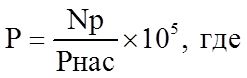 P - количество погибших в дорожно-транспортных происшествиях на 100 тыс. населения;Np - количество погибших в дорожно-транспортных происшествиях на отчетную дату;Pнас - данные Мособлстата о численности населения в муниципальном образовании Московской области на начало отчетного года;105 - постоянный коэффициентСтатистические данные Министерства внутренних дел Российской ФедерацииГодовая№ 
п/п№ подпрограммы № основного мероприятия № мероприятия Наименование результатаЕдиница измерения (по ОКЕИ)Порядок определения значений12345671.10204Обеспечено выполнения транспортной работы автомобильным транспортом в соответствии с заключенными государственными контрактами и договорами на выполнение работ по перевозке пассажиров%Определяется как отношение фактического объема транспортной работы к объему транспортной работы, установленному в государственном контракте на территории муниципального образования Московской области2.20201Объёмы ввода в эксплуатацию после строительства и реконструкции автомобильных дорог общего пользования местного значениякмОпределяется исходя из проектно-сметной документации по объектам дорожного хозяйства местного значения, входящим в план по вводу в эксплуатацию после строительства (реконструкции) на соответствующий год с привлечением субсидии из Дорожного фонда Московской области3.20202Объёмы ввода в эксплуатацию после строительства и реконструкции автомобильных дорог общего пользования местного значения кмОпределяется исходя из проектно-сметной документации по объектам дорожного хозяйства местного значения, входящим в план по вводу в эксплуатацию после строительства (реконструкции) на соответствующий год с привлечением субсидии из Дорожного фонда Московской области4.20401Площадь отремонтированных (капитально отремонтированных) автомобильных дорог общего пользования местного значениям2Определяется исходя из планов на соответствующий год по площади ремонта (капитального ремонта) автомобильных дорог общего пользования местного значения (с учетом съездов, примыканий, парковок, тротуаров, автобусных площадок, проходящих вдоль автомобильных дорог местного значения)5.2 0403Заключение государственной экспертизы проектнойдокументации в части проверки достоверности определения сметнойстоимости работ по объектам: «Капитальный ремонт автомобильной дороги«Московская область, г. Красногорск, пр. Строительный, ул. Жуковского», Авторский надзор по объекту: капитальный ремонт «автомобильной дороги от Волоколамского шоссе до мкр. Митино-О2», Оказание услуг по экспертизе качества выполненных работ и испытанию дорожно-строительных материалов после капитального ремонта и ремонта дорог общего пользования местного значениям2Определяется исходя из планов на соответствующий год по площади ремонта (капитального ремонта) автомобильных дорог общего пользования местного значения (с учетом съездов, примыканий, парковок, тротуаров, автобусных площадок, проходящих вдоль автомобильных дорог местного значения)6.20408Обеспечение реализации мероприятий по содержанию и  ремонту дорог общего пользования местного значения,  содержанию и ремонту внутриквартальных дорог, обслуживание сетей ливневой канализации%Процент выполненных работ в соответствии с заключенными муниципальными контрактами7.20409Количество погибших в дорожно-транспортных происшествияхчел./100 тыс. населенияНосит комплексный характер и достижение запланированных значений возможно только в случае реализации всего комплекса мероприятий, направленных на обеспечение безопасности дорожного движения8.20415Создание парковочного пространства на улично-дорожной сети  штОпределяется прямым счетом в виде количества машиномест, запланированных к созданию на улично-дорожной сети местного значения в текущем году№ п/пМероприятие подпрограммыСроки исполнения мероприятияИсточники финансированияВсего (тыс. руб.)Объем финансирования по годам (тыс. руб.)Объем финансирования по годам (тыс. руб.)Объем финансирования по годам (тыс. руб.)Объем финансирования по годам (тыс. руб.)Объем финансирования по годам (тыс. руб.)Объем финансирования по годам (тыс. руб.)Объем финансирования по годам (тыс. руб.)Объем финансирования по годам (тыс. руб.)Объем финансирования по годам (тыс. руб.)Ответственный за выполнение мероприятия№ п/пМероприятие подпрограммыСроки исполнения мероприятияИсточники финансированияВсего (тыс. руб.)2023 год2024 год2024 год2024 год2024 год2024 год2025 год2026 год2027 год123456777778910111Основное мероприятие 02Организация транспортного обслуживания населения2023-2027Итого:631 388,75000125 718,75000126 842,00000126 842,00000126 842,00000126 842,00000126 842,00000126 124,00000126 352,00000126 352,00000УТСиДД1Основное мероприятие 02Организация транспортного обслуживания населения2023-2027Средства бюджета Московской области145 228,0000028 912,0000029 177,0000029 177,0000029 177,0000029 177,0000029 177,0000029 009,0000029 065,0000029 065,00000УТСиДД1Основное мероприятие 02Организация транспортного обслуживания населения2023-2027Средства бюджетаг.о. Красногорск Московской области486 160,7500096 806,7500097 665,0000097 665,0000097 665,0000097 665,0000097 665,0000097 115,0000097 287,0000097 287,00000УТСиДД1.1Мероприятие 02.04Организация транспортного обслуживания населения по муниципальным маршрутам регулярных перевозок по регулируемым тарифам автомобильным транспортом в соответствии с муниципальными контрактами и договорами на выполнение работ по перевозке пассажиров2023-2027Итого:631 388,75000125 718,75000126 842,00000126 842,00000126 842,00000126 842,00000126 842,00000126 124,00000126 352,00000126 352,00000УТСиДД1.1Мероприятие 02.04Организация транспортного обслуживания населения по муниципальным маршрутам регулярных перевозок по регулируемым тарифам автомобильным транспортом в соответствии с муниципальными контрактами и договорами на выполнение работ по перевозке пассажиров2023-2027Средства бюджета Московской области145 228,0000028 912,0000029 177,0000029 177,0000029 177,0000029 177,0000029 177,0000029 009,0000029 065,0000029 065,00000УТСиДД1.1Мероприятие 02.04Организация транспортного обслуживания населения по муниципальным маршрутам регулярных перевозок по регулируемым тарифам автомобильным транспортом в соответствии с муниципальными контрактами и договорами на выполнение работ по перевозке пассажиров2023-2027Средства бюджетаг.о. Красногорск 
Московской области486 160,7500096 806,7500097 665,0000097 665,0000097 665,0000097 665,0000097 665,0000097 115,0000097 287,0000097 287,00000УТСиДД1.1Обеспечено выполнения транспортной работы автомобильным транспортом в соответствии с заключенными муниципальными контрактами и договорами на выполнение работ по перевозке пассажиров, %ХХВсего2023 годИтого 2024 годВ том числе В том числе В том числе В том числе 2025 год2026 год2027 годХ1.1Обеспечено выполнения транспортной работы автомобильным транспортом в соответствии с заключенными муниципальными контрактами и договорами на выполнение работ по перевозке пассажиров, %ХХВсего2023 годИтого 2024 годI кварталI полугодие9 месяцев12 месяцев7575751.1Обеспечено выполнения транспортной работы автомобильным транспортом в соответствии с заключенными муниципальными контрактами и договорами на выполнение работ по перевозке пассажиров, %ХХХ7575ХХХ75757575Итого по подпрограмме 1Итого по подпрограмме 1Итого:631 388,75000125 718,75000126 842,00000126 842,00000126 842,00000126 842,00000126 842,00000126 124,00000126 352,00000126 352,00000ХИтого по подпрограмме 1Итого по подпрограмме 1Средства бюджета Московской области145 228,0000028 912,0000029 177,0000029 177,0000029 177,0000029 177,0000029 177,0000029 009,0000029 065,0000029 065,00000ХИтого по подпрограмме 1Итого по подпрограмме 1Средства бюджетаг.о. Красногорск 486 160,7500096 806,7500097 665,0000097 665,0000097 665,0000097 665,0000097 665,0000097 115,0000097 287,0000097 287,00000Х8. Перечень мероприятий подпрограммы 2 «Дороги Подмосковья»8. Перечень мероприятий подпрограммы 2 «Дороги Подмосковья»8. Перечень мероприятий подпрограммы 2 «Дороги Подмосковья»8. Перечень мероприятий подпрограммы 2 «Дороги Подмосковья»8. Перечень мероприятий подпрограммы 2 «Дороги Подмосковья»8. Перечень мероприятий подпрограммы 2 «Дороги Подмосковья»8. Перечень мероприятий подпрограммы 2 «Дороги Подмосковья»8. Перечень мероприятий подпрограммы 2 «Дороги Подмосковья»8. Перечень мероприятий подпрограммы 2 «Дороги Подмосковья»8. Перечень мероприятий подпрограммы 2 «Дороги Подмосковья»8. Перечень мероприятий подпрограммы 2 «Дороги Подмосковья»8. Перечень мероприятий подпрограммы 2 «Дороги Подмосковья»8. Перечень мероприятий подпрограммы 2 «Дороги Подмосковья»8. Перечень мероприятий подпрограммы 2 «Дороги Подмосковья»8. Перечень мероприятий подпрограммы 2 «Дороги Подмосковья»8. Перечень мероприятий подпрограммы 2 «Дороги Подмосковья»8. Перечень мероприятий подпрограммы 2 «Дороги Подмосковья»8. Перечень мероприятий подпрограммы 2 «Дороги Подмосковья»8. Перечень мероприятий подпрограммы 2 «Дороги Подмосковья»8. Перечень мероприятий подпрограммы 2 «Дороги Подмосковья»№ п/пМероприятие подпрограммыСроки исполнения мероприятияИсточники финансированияВсего (тыс. руб.)Объем финансирования по годам (тыс. руб.)Объем финансирования по годам (тыс. руб.)Объем финансирования по годам (тыс. руб.)Объем финансирования по годам (тыс. руб.)Объем финансирования по годам (тыс. руб.)Объем финансирования по годам (тыс. руб.)Объем финансирования по годам (тыс. руб.)Объем финансирования по годам (тыс. руб.)Объем финансирования по годам (тыс. руб.)Объем финансирования по годам (тыс. руб.)Объем финансирования по годам (тыс. руб.)Объем финансирования по годам (тыс. руб.)Объем финансирования по годам (тыс. руб.)Объем финансирования по годам (тыс. руб.)Ответственный за выполнение мероприятия№ п/пМероприятие подпрограммыСроки исполнения мероприятияИсточники финансированияВсего (тыс. руб.)2023 год2024 год2024 год2024 год2024 год2024 год2024 год2024 год2024 год2024 год2024 год2025 год2026 год2027 годОтветственный за выполнение мероприятия12345677777777778910111Основное мероприятие 02 Строительство и реконструкция автомобильных дорог местногозначения2023-2027Итого:23 000, 0000023 000, 000000,000000,000000,000000,000000,000000,000000,000000,000000,000000,000000,000000,000000,00000УТСиДД МКУ «ЕСЗ»1Основное мероприятие 02 Строительство и реконструкция автомобильных дорог местногозначения2023-2027Средства бюджета Московской области21 850, 0000021 850, 000000,000000,000000,000000,000000,000000,000000,000000,000000,000000,000000,000000,000000,00000МКУ «ЕСЗ»1Основное мероприятие 02 Строительство и реконструкция автомобильных дорог местногозначения2023-2027Средства бюджета г.о. Красногорск 1 150, 000001 150, 000000,000000,000000,000000,000000,000000,000000,000000,000000,000000,000000,000000,000000,00000МКУ «ЕСЗ»1.1Мероприятие 02.01. Строительство (реконструкция) объектов дорожного хозяйства местного значения2023-2027Итого:23 000, 0000023 000, 000000,000000,000000,000000,000000,000000,000000,000000,000000,000000,000000,000000,000000,00000МКУ «ЕСЗ»1.1Мероприятие 02.01. Строительство (реконструкция) объектов дорожного хозяйства местного значения2023-2027Средства бюджета Московской области21 850, 0000021 850, 000000,000000,000000,000000,000000,000000,000000,000000,000000,000000,000000,000000,000000,00000МКУ «ЕСЗ»1.1Мероприятие 02.01. Строительство (реконструкция) объектов дорожного хозяйства местного значения2023-2027Средства бюджета г.о. Красногорск 1 150, 000001 150, 000000,000000,000000,000000,000000,000000,000000,000000,000000,000000,000000,000000,000000,00000МКУ «ЕСЗ»Объемы ввода в эксплуатацию после строительства и реконструкции автомобильных дорог общего пользования местного значения, кмХХВсего2023 годИтого2024 годИтого2024 годВ том числеВ том числеВ том числеВ том числеВ том числеВ том числеВ том числеВ том числе2025 год2026 год2027 годХОбъемы ввода в эксплуатацию после строительства и реконструкции автомобильных дорог общего пользования местного значения, кмХХХ0,337Итого2024 годИтого2024 годI кварталI кварталI полугодиеI полугодиеI полугодие9 месяцев12 месяцев12 месяцевХХХОбъемы ввода в эксплуатацию после строительства и реконструкции автомобильных дорог общего пользования местного значения, кмХХХ0,337ХХХХХХХХХХХХХ1.2Мероприятие 02.02Финансирование работ по строительству (реконструкции) объектов дорожного хозяйства местного значения за счет средств местного бюджета2023-2027Итого:0,000000,000000,000000,000000,000000,000000,000000,000000,000000,000000,000000,000000,000000,000000,00000УТСиДДМКУ «ЕСЗ»1.2Мероприятие 02.02Финансирование работ по строительству (реконструкции) объектов дорожного хозяйства местного значения за счет средств местного бюджета2023-2027Средства бюджета Московской области0,000000,000000,000000,000000,000000,000000,000000,000000,000000,000000,000000,000000,000000,000000,00000МКУ «ЕСЗ»1.2Мероприятие 02.02Финансирование работ по строительству (реконструкции) объектов дорожного хозяйства местного значения за счет средств местного бюджета2023-2027Средства бюджета г.о. Красногорск0,000000,000000,000000,000000,000000,000000,000000,000000,000000,000000,000000,000000,000000,000000,00000МКУ «ЕСЗ»Объемы ввода в эксплуатацию после строительства и реконструкции автомобильных дорог общего пользования местного значения, кмХХВсего2023 годИтого2024 годИтого2024 годВ том числеВ том числеВ том числеВ том числеВ том числеВ том числеВ том числеВ том числе2025 год2026 год2027 годХОбъемы ввода в эксплуатацию после строительства и реконструкции автомобильных дорог общего пользования местного значения, кмХХХХИтого2024 годИтого2024 годI кварталI кварталI полугодиеI полугодиеI полугодие9 месяцев12 месяцев12 месяцевХХХОбъемы ввода в эксплуатацию после строительства и реконструкции автомобильных дорог общего пользования местного значения, кмХХХХХХХХХХХХХХХХХ2Основное мероприятие 04 Ремонт, капитальный ремонт сети автомобильных дорог, мостов и путепроводов местного значения2023-2027Итого:3 898 835,840031 271 030,14781612 041,69222612 041,69222612 041,69222612 041,69222612 041,69222612 041,69222612 041,69222612 041,69222612 041,69222612 041,69222638 806,00000688 479,00000688 479,00000УТСиДД2МКУ «ЕСЗ»3МБУ «КГС»42Основное мероприятие 04 Ремонт, капитальный ремонт сети автомобильных дорог, мостов и путепроводов местного значения2023-2027Средства бюджета Московской области296 544,00000296 544,000000,000000,000000,000000,000000,000000,000000,000000,000000,000000,000000,000000,000000,00000УТСиДД2МКУ «ЕСЗ»3МБУ «КГС»42Основное мероприятие 04 Ремонт, капитальный ремонт сети автомобильных дорог, мостов и путепроводов местного значения2023-2027Средства бюджета г.о. Красногорск 3 602 291,84003974 486,14781612 041,69222612 041,69222612 041,69222612 041,69222612 041,69222612 041,69222612 041,69222612 041,69222612 041,69222612 041,69222638 806,00000688 479,00000688 479,00000УТСиДД2МКУ «ЕСЗ»3МБУ «КГС»42.1Мероприятие 04.01Капитальный ремонт и ремонт автомобильных дорог общего пользования местного значения2023-2027Итого:1 553 916,96300479 845,00000200 152,96300200 152,96300200 152,96300200 152,96300200 152,96300200 152,96300200 152,96300200 152,96300200 152,96300200 152,96300258 191,00000307 864,00000307 864,00000УТСиДДМКУ «ЕСЗ»2.1Мероприятие 04.01Капитальный ремонт и ремонт автомобильных дорог общего пользования местного значения2023-2027Средства бюджета Московской области296 544,00000296 544,000000,000000,000000,000000,000000,000000,000000,000000,000000,000000,000000,000000,000000,00000УТСиДДМКУ «ЕСЗ»2.1Мероприятие 04.01Капитальный ремонт и ремонт автомобильных дорог общего пользования местного значения2023-2027Средства бюджета г.о. Красногорск1 257 372,96300183 301,00000200 152,96300200 152,96300200 152,96300200 152,96300200 152,96300200 152,96300200 152,96300200 152,96300200 152,96300200 152,96300258 191,00000307 864,00000307 864,00000УТСиДДМКУ «ЕСЗ»Площадь отремонтированных (капитально отремонтированных) автомобильных дорог общего пользования местного значения, м2.ХХВсего2023 годИтого2024 годИтого2024 годВ том числе В том числе В том числе В том числе В том числе В том числе В том числе В том числе 2025 год2026 год2027 годХПлощадь отремонтированных (капитально отремонтированных) автомобильных дорог общего пользования местного значения, м2.ХХХ160862,40Итого2024 годИтого2024 годI кварталI кварталI полугодиеI полугодиеI полугодие9 месяцев12 месяцев12 месяцевХХХПлощадь отремонтированных (капитально отремонтированных) автомобильных дорог общего пользования местного значения, м2.ХХХ160862,40128144,00128144,00ХХХХХХ128144,00128144,00ХХХ2.2Мероприятие 04.03 Мероприятие, не включенное в ГП МО - Капитальный ремонт и ремонт автомобильных дорог общего пользования местного значения2023-2027Итого:7 186,348417 186,348410,000000,000000,000000,000000,000000,000000,000000,000000,000000,000000,000000,000000,00000Х2.2Мероприятие 04.03 Мероприятие, не включенное в ГП МО - Капитальный ремонт и ремонт автомобильных дорог общего пользования местного значения2023-2027Средства бюджета г.о. Красногорск7 060,710337 060,710330,000000,000000,000000,000000,000000,000000,000000,000000,000000,000000,000000,000000,00000МКУ «ЕСЗ»2.2Мероприятие 04.03 Мероприятие, не включенное в ГП МО - Капитальный ремонт и ремонт автомобильных дорог общего пользования местного значения2023-2027Средства бюджета г.о. Красногорск125,63808125,638080,000000,000000,000000,000000,000000,000000,000000,000000,000000,000000,000000,000000,00000УТСиДД2.2Мероприятие 04.03 Мероприятие, не включенное в ГП МО - Капитальный ремонт и ремонт автомобильных дорог общего пользования местного значения2023-2027Всего2023 годИтого2024 годИтого2024 годI кварталI кварталI полугодиеI полугодиеI полугодие9 месяцев12 месяцев12 месяцевХХХ2.2Мероприятие 04.03 Мероприятие, не включенное в ГП МО - Капитальный ремонт и ремонт автомобильных дорог общего пользования местного значения2023-2027Х4Итого2024 годИтого2024 годI кварталI кварталI полугодиеI полугодиеI полугодие9 месяцев12 месяцев12 месяцевХХХЗаключение государственной экспертизы проектнойдокументации в части проверки достоверности определения сметнойстоимости работ по объектам: «Капитальный ремонт автомобильной дороги«Московская область, г. Красногорск, пр. Строительный», «автомобильной дороги от Волоколамского шоссе до мкр. Митино-О2», Авторский надзор по объекту: капитальный ремонт «автомобильной дороги от Волоколамского шоссе до мкр. Митино-О2», Оказание услуг по экспертизе качества выполненных работ и испытанию дорожно-строительных материалов после капитального ремонта и ремонта дорог общего пользования местного значения, шт.ХХХХХХХХХХХХХ2.3Мероприятие 04.08Дорожная деятельность в отношении автомобильных дорог местного значения в границах городского округа2023-2027Итого:2 292 482,40832756 808,95206393 828,45626393 828,45626393 828,45626393 828,45626393 828,45626393 828,45626393 828,45626393 828,45626393 828,45626393 828,45626380 615,00000380 615,00000380 615,00000Х2.3Мероприятие 04.08Дорожная деятельность в отношении автомобильных дорог местного значения в границах городского округа2023-2027Средства бюджета г.о. Красногорск 2 132 167,90639657 605,45013332 717,45626332 717,45626332 717,45626332 717,45626332 717,45626332 717,45626332 717,45626332 717,45626332 717,45626332 717,45626380 615,00000380 615,00000380 615,00000МКУ «ЕСЗ»2.3Мероприятие 04.08Дорожная деятельность в отношении автомобильных дорог местного значения в границах городского округа2023-2027Средства бюджета г.о. Красногорск154 773,5451399 102,5451355 671,0000055 671,0000055 671,0000055 671,0000055 671,0000055 671,0000055 671,0000055 671,0000055 671,0000055 671,00000       0,00000      0,000000,00000МБУ «КГС»2.3Мероприятие 04.08Дорожная деятельность в отношении автомобильных дорог местного значения в границах городского округа2023-2027Средства бюджета г.о. Красногорск5 540,95680100,956805 440,000005 440,000005 440,000005 440,000005 440,000005 440,000005 440,000005 440,000005 440,000005 440,000000,000000,000000,00000УТСиДДВ том числе по видам работ(услуг):В том числе по видам работ(услуг):В том числе по видам работ(услуг):В том числе по видам работ(услуг):В том числе по видам работ(услуг):В том числе по видам работ(услуг):В том числе по видам работ(услуг):В том числе по видам работ(услуг):В том числе по видам работ(услуг):В том числе по видам работ(услуг):В том числе по видам работ(услуг):В том числе по видам работ(услуг):В том числе по видам работ(услуг):В том числе по видам работ(услуг):В том числе по видам работ(услуг):В том числе по видам работ(услуг):В том числе по видам работ(услуг):В том числе по видам работ(услуг):В том числе по видам работ(услуг):В том числе по видам работ(услуг):2.3.1Содержание автомобильных дорог, в том числе: 2023-2027Итого:1 697 432,90091306 759,44465350 828,45626350 828,45626350 828,45626350 828,45626350 828,45626350 828,45626350 828,45626350 828,45626350 828,45626350 828,45626346 615,00000346 615,00000346 615,00000Х2.3.1Содержание автомобильных дорог, в том числе: 2023-2027Средства бюджета г.о. Красногорск1 633 276,31286298 273,85660295 157,45626295 157,45626295 157,45626295 157,45626295 157,45626295 157,45626295 157,45626295 157,45626295 157,45626295 157,45626346 615,00000346 615,00000346 615,00000МКУ «ЕСЗ»2.3.1Содержание автомобильных дорог, в том числе: 2023-2027Средства бюджета г.о. Красногорск100,95680100,956800,000000,000000,000000,000000,000000,000000,000000,000000,000000,000000,000000,000000,00000УТСиДД2.3.1Содержание автомобильных дорог, в том числе: 2023-2027Средства бюджета г.о. Красногорск64 055,631258 384,6312555 671,0000055 671,0000055 671,0000055 671,0000055 671,0000055 671,0000055 671,0000055 671,0000055 671,0000055 671,000000,000000,00000     0,00000МБУ «КГС»2.3.2Содержание внутриквартальных дорог, в том числе:2023-2027Итого:395 133,06161395 133,061610,000000,000000,000000,000000,000000,000000,000000,000000,000000,000000,000000,000000,00000Х2.3.2Содержание внутриквартальных дорог, в том числе:2023-2027Средства бюджета г.о. Красногорск304 415,14773304 415,147730,000000,000000,000000,000000,000000,000000,000000,000000,000000,000000,000000,000000,00000МКУ «ЕСЗ»2.3.2Содержание внутриквартальных дорог, в том числе:2023-2027Средства бюджета г.о. Красногорск90 717,9138890 717,913880,000000,000000,000000,000000,000000,000000,000000,000000,000000,000000,000000,000000,00000МБУ «КГС»2.3.3Ремонт автомобильных  дорог общего пользования2023-2027Средства бюджета г.о. Красногорск27 060,7710018 060,771009 000,000009 000,000009 000,000009 000,000009 000,000009 000,000009 000,000009 000,000009 000,000009 000,000000,000000,000000,00000Х2.3.3Ремонт автомобильных  дорог общего пользования2023-2027Средства бюджета г.о. Красногорск21 620,7710018 060,771003 560,000003 560,000003 560,000003 560,000003 560,000003 560,000003 560,000003 560,000003 560,000003 560,000000,000000,000000,00000МКУ «ЕСЗ»2.3.3Ремонт автомобильных  дорог общего пользования2023-2027Средства бюджета г.о. Красногорск5 440,000,000005 440,000005 440,000005 440,000005 440,000005 440,000005 440,000005 440,000005 440,000005 440,000005 440,000000,000000,000000,00000УТСиДД2.3.4Ремонт внутриквартальных дорог2023-2027Средства бюджета г.о. Красногорск2 855,674802 855,674800,000000,000000,000000,000000,000000,000000,000000,000000,000000,000000,000000,000000,00000МКУ «ЕСЗ»2.3.5Обслуживание сетей ливневой канализации и очистных сооружений2023-2027Средства бюджета г.о. Красногорск170 000,0000034 000,0000034 000,0000034 000,0000034 000,0000034 000,0000034 000,0000034 000,0000034 000,0000034 000,0000034 000,0000034 000,0000034 000,0000034 000,0000034 000,00000МКУ «ЕСЗ»Обеспечение реализации мероприятий по содержанию и  ремонту дорог общего пользования местного значения,  содержанию и ремонту внутриквартальных дорог, обслуживание сетей ливневой канализации, %ХХВсего2023 годИтого 2024 годИтого 2024 годВ том числе В том числе В том числе В том числе В том числе В том числе В том числе В том числе 2025 год2026 год2027 годХОбеспечение реализации мероприятий по содержанию и  ремонту дорог общего пользования местного значения,  содержанию и ремонту внутриквартальных дорог, обслуживание сетей ливневой канализации, %ХХХ100Итого 2024 годИтого 2024 годI кварталI кварталI кварталI полугодиеI полугодие9 месяцев12 месяцев12 месяцевХХХОбеспечение реализации мероприятий по содержанию и  ремонту дорог общего пользования местного значения,  содержанию и ремонту внутриквартальных дорог, обслуживание сетей ливневой канализации, %ХХХ100100100ХХХХХХ100100ХХХ2.4Мероприятие04.09Мероприятия по обеспечению безопасности дорожного движения2023-2027Итого:39 126,2650421 065,9920818 060,2729618 060,2729618 060,2729618 060,2729618 060,2729618 060,2729618 060,2729618 060,2729618 060,2729618 060,272960,000000,000000,00000МКУ «ЕСЗ»УТСиДД2.4Мероприятие04.09Мероприятия по обеспечению безопасности дорожного движения2023-2027Средства бюджета Московской области0,000000,000000,000000,000000,000000,000000,000000,000000,000000,000000,000000,000000,000000,000000,00000МКУ «ЕСЗ»2.4Мероприятие04.09Мероприятия по обеспечению безопасности дорожного движения2023-2027Средства бюджета г.о. Красногорск 39 126,2650421 065,9920818 060,2729618 060,2729618 060,2729618 060,2729618 060,2729618 060,2729618 060,2729618 060,2729618 060,2729618 060,272960,000000,000000,00000МКУ «ЕСЗ»2.4Мероприятие04.09Мероприятия по обеспечению безопасности дорожного движения2023-2027Средства бюджета г.о. Красногорск0,000000,000000,000000,000000,000000,000000,000000,000000,000000,000000,000000,000000,000000,000000,00000УТСиДДВ том числе по видам работ(услуг):В том числе по видам работ(услуг):В том числе по видам работ(услуг):В том числе по видам работ(услуг):В том числе по видам работ(услуг):В том числе по видам работ(услуг):В том числе по видам работ(услуг):В том числе по видам работ(услуг):В том числе по видам работ(услуг):В том числе по видам работ(услуг):В том числе по видам работ(услуг):В том числе по видам работ(услуг):В том числе по видам работ(услуг):В том числе по видам работ(услуг):В том числе по видам работ(услуг):В том числе по видам работ(услуг):В том числе по видам работ(услуг):В том числе по видам работ(услуг):В том числе по видам работ(услуг):В том числе по видам работ(услуг):2.4.1Разработка проектов организации дорожного движенияИтого:7 101,996262 047,996265 054,000005 054,000005 054,000005 054,000005 054,000005 054,000005 054,000005 054,000005 054,000005 054,000000,000000,000000,00000УТСиДД МКУ «ЕСЗ»2.4.1Разработка проектов организации дорожного движенияСредства бюджета г.о. Красногорск0,000000,000000,000000,000000,000000,000000,000000,000000,000000,000000,000000,000000,000000,000000,00000УТСиДД2.4.1Разработка проектов организации дорожного движенияСредства бюджета г.о. Красногорск7 101,996262 047,996265 054,000005 054,000005 054,000005 054,000005 054,000005 054,000005 054,000005 054,000005 054,000005 054,000000,000000,000000,00000МКУ «ЕСЗ»2.4.2Остальные  мероприятия по обеспечению организации дорожного движенияИтого:32 024,2687819 017,9958213 006,2729613 006,2729613 006,2729613 006,2729613 006,2729613 006,2729613 006,2729613 006,2729613 006,2729613 006,272960,000000,000000,00000МКУ «ЕСЗ» УТСиДД2.4.2Остальные  мероприятия по обеспечению организации дорожного движенияСредства бюджета г.о. Красногорск32 024,2687819 017,9958213 006,2729613 006,2729613 006,2729613 006,2729613 006,2729613 006,2729613 006,2729613 006,2729613 006,2729613 006,272960,000000,000000,00000МКУ «ЕСЗ»2.4.2Остальные  мероприятия по обеспечению организации дорожного движенияСредства бюджета г.о. Красногорск0,000000,000000,000000,000000,000000,000000,000000,000000,000000,000000,000000,000000,000000,000000,00000УТСиДДКоличество погибших в дорожно-транспортных происшествиях, чел./100 тыс. населения ХХВсего2023 годИтого 2024 годИтого 2024 годВ том числе В том числе В том числе В том числе В том числе В том числе В том числе В том числе 2025 год2026 год2027 годХКоличество погибших в дорожно-транспортных происшествиях, чел./100 тыс. населения ХХХ2Итого 2024 годИтого 2024 годI кварталI кварталI полугодиеI полугодиеI полугодие9 месяцев12 месяцев12 месяцевХХХКоличество погибших в дорожно-транспортных происшествиях, чел./100 тыс. населения ХХХ22200000022ХХХ2.5Мероприятие 04.15Создание и функционирования парковок (парковочных мест)52023-2027Итого:6 123,855266 123,855260,000000,000000,000000,000000,000000,000000,000000,000000,000000,000000,000000,000000,00000Х2.5Мероприятие 04.15Создание и функционирования парковок (парковочных мест)52023-2027Средства бюджета г.о. Красногорск6 123,855266 123,855260,000000,000000,000000,000000,000000,000000,000000,000000,000000,000000,000000,000000,00000МКУ «ЕСЗ»Создание парковочного пространства на улично-дорожной сети, шт.ХХВсего2023 годИтого 2024 годВ том числеВ том числеВ том числеВ том числеВ том числеВ том числеВ том числеВ том числеВ том числе2025 год2026 год2027 годХСоздание парковочного пространства на улично-дорожной сети, шт.ХХХ53ХI кварталI кварталI полугодиеI полугодиеI полугодие9 месяцев9 месяцев9 месяцев12 месяцевХХХХСоздание парковочного пространства на улично-дорожной сети, шт.ХХХ53ХХХХХХХХХХХХХХИтогопо подпрограмме 2Итогопо подпрограмме 2Итого:3 921 835,840031 294 030,14781612 041,69222612 041,69222612 041,69222612 041,69222612 041,69222612 041,69222612 041,69222612 041,69222612 041,69222612 041,69222638 806,00000688 479,00000688 479,00000ХИтогопо подпрограмме 2Итогопо подпрограмме 2Средства бюджета Московской области318 394,00000318 394,000000,000000,000000,000000,000000,000000,000000,000000,000000,000000,000000,000000,000000,00000ХИтогопо подпрограмме 2Итогопо подпрограмме 2Средства бюджета г.о. Красногорск 3 603 441,84003975 636,14781612 041,69222612 041,69222612 041,69222612 041,69222612 041,69222612 041,69222612 041,69222612 041,69222612 041,69222612 041,69222638 806,00000688 479,00000688 479,00000Х№№ п/пНаименование объекта (адрес объекта)Виды работ (капитальный ремонт /ремонт, вид/тип объекта)Объем выполняемых работПериод проведения работПрофинансировано на 01.01.2023 (тыс. руб.)Источники финансированияФинансирование (тыс. руб.)Финансирование (тыс. руб.)Финансирование (тыс. руб.)Финансирование (тыс. руб.)Финансирование (тыс. руб.)Финансирование (тыс. руб.)Остаток сметной стоимости до ввода в эксплуатацию, тыс. руб.№№ п/пНаименование объекта (адрес объекта)Виды работ (капитальный ремонт /ремонт, вид/тип объекта)Объем выполняемых работПериод проведения работПрофинансировано на 01.01.2023 (тыс. руб.)Источники финансированияВсего202320242025202620271               2       3    4      56        7        8       910111213141.1Объект 2.1.1Строительство участка автомобильной дороги по адресу: Московская область, городской округ Красногорск дорога на СНТ "Урожай" до а/д Аникеевка-Нахабино (до пересечения с а/д от с. Николо-Урюпино до п. Нахабино)Строительство (реконструкция)  337м2022-202322 768,65Итого23 000,0023 000,000,000000,000000,000000,000001.1Объект 2.1.1Строительство участка автомобильной дороги по адресу: Московская область, городской округ Красногорск дорога на СНТ "Урожай" до а/д Аникеевка-Нахабино (до пересечения с а/д от с. Николо-Урюпино до п. Нахабино)Строительство (реконструкция)  337м2022-202322 768,65Средства бюджета Московской области21 850,0021 850,000,000000,000000,000000,000001.1Объект 2.1.1Строительство участка автомобильной дороги по адресу: Московская область, городской округ Красногорск дорога на СНТ "Урожай" до а/д Аникеевка-Нахабино (до пересечения с а/д от с. Николо-Урюпино до п. Нахабино)Строительство (реконструкция)  337м2022-202322 768,65Средства бюджета городского округа Красногорск1 150,001 150,000,000000,000000,000000,00000Всего по мероприятию:Всего по мероприятию:Всего по мероприятию:Всего по мероприятию:Всего по мероприятию:Итого23000,0023000,000,000000,000000,000000,00000Средства бюджета Московской области21850,0021850,000,000000,000000,000000,00000Средства бюджета городского округа Красногорск1 150,001 150,000,000000,000000,000000,00000№№ п/пНаименование объекта (адрес объекта)Виды работ (капитальный ремонт /ремонт, вид/тип объекта)Объем выполняемых работПериод проведения работПрофинансировано на 01.01.2023 (тыс. руб.)Источники финансированияФинансирование (тыс. руб.)Финансирование (тыс. руб.)Финансирование (тыс. руб.)Финансирование (тыс. руб.)Финансирование (тыс. руб.)Финансирование (тыс. руб.)Остаток сметной стоимости до ввода в эксплуатацию, тыс. руб.№№ п/пНаименование объекта (адрес объекта)Виды работ (капитальный ремонт /ремонт, вид/тип объекта)Объем выполняемых работПериод проведения работПрофинансировано на 01.01.2023 (тыс. руб.)Источники финансированияВсего202320242025202620271               2       3    4      56        7        8       910111213141.1Объект 2.1.1Строительство участка автомобильной дороги  по адресу: Московская область, городской округ Красногорск дорога на СНТ "Урожай" до а/д Аникеевка-Нахабино (до пересечения с а/д от с. Николо-Урюпино до п. Нахабино)Строительство (реконструкция)  337м2022-202322 768,65000Итого0,000000,000000,000000,000000,000000,000001.1Объект 2.1.1Строительство участка автомобильной дороги  по адресу: Московская область, городской округ Красногорск дорога на СНТ "Урожай" до а/д Аникеевка-Нахабино (до пересечения с а/д от с. Николо-Урюпино до п. Нахабино)Строительство (реконструкция)  337м2022-202322 768,65000Средства бюджета Московской области0,000000,000000,000000,000000,000000,000001.1Объект 2.1.1Строительство участка автомобильной дороги  по адресу: Московская область, городской округ Красногорск дорога на СНТ "Урожай" до а/д Аникеевка-Нахабино (до пересечения с а/д от с. Николо-Урюпино до п. Нахабино)Строительство (реконструкция)  337м2022-202322 768,65000Средства бюджета городского округа Красногорск0,000000,000000,000000,000000,000000,00000Всего по мероприятию:Всего по мероприятию:Всего по мероприятию:Всего по мероприятию:Всего по мероприятию:Итого0,000000,000000,000000,000000,000000,00000Средства бюджета Московской области0,000000,000000,000000,000000,000000,00000Средства бюджета городского округа Красногорск0,000000,000000,000000,000000,000000,00000№№ п/пНаименование объекта (адрес объекта)Виды работ (капитальный ремонт /ремонт, вид/тип объекта)Объем выполняемых работ (м2)Период проведения работПериод проведения работИсточники финансированияФинансирование (тыс. руб.)Финансирование (тыс. руб.)Финансирование (тыс. руб.)Финансирование (тыс. руб.)Финансирование (тыс. руб.)Финансирование (тыс. руб.)Финансирование (тыс. руб.)Финансирование (тыс. руб.)Остаток сметной стоимости до ввода в эксплуатацию, тыс. руб.№№ п/пНаименование объекта (адрес объекта)Виды работ (капитальный ремонт /ремонт, вид/тип объекта)Объем выполняемых работ (м2)Период проведения работПериод проведения работИсточники финансированияВсего2023202420242025202620272027Остаток сметной стоимости до ввода в эксплуатацию, тыс. руб.1234556789910111212131Объект 4.1.1Московская область, г.Красногорск, ул. Крайняяремонт232220232023Итого3 581,960003 581,960000,000000,000000,000000,000000,000000,000001Объект 4.1.1Московская область, г.Красногорск, ул. Крайняяремонт232220232023Средства бюджета Московской области2 213,650002 213,650000,000000,000000,000000,000000,000000,000001Объект 4.1.1Московская область, г.Красногорск, ул. Крайняяремонт232220232023Средства бюджета городского округа Красногорск1 368,310001 368,310000,000000,000000,000000,000000,000000,000002Объект 4.1.2 Московская область,Красногорский р-н, дер. Грибаново, ул. Речнаяремонт245720232023Итого3 606,750003 606,750000,000000,000000,000000,000000,000000,000002Объект 4.1.2 Московская область,Красногорский р-н, дер. Грибаново, ул. Речнаяремонт245720232023Средства бюджета Московской области2 228,970002 228,970000,000000,000000,000000,000000,000000,000002Объект 4.1.2 Московская область,Красногорский р-н, дер. Грибаново, ул. Речнаяремонт245720232023Средства бюджета городского округа Красногорск1 377,780001 377,780000,000000,000000,000000,000000,000000,000003Объект 4.1.3 Московская область,городской округ Красногорск, г.Красногорск, ул. Игоря Мерлушкина д.12, д.10, д.8, д.6 стр.1, д.6, д.4, д.3 стр.1, д.3, д.2 стр.1,д.2, д.1 и бульвар Космонавтов д.1, д.2, д.3, д.4, д.4а, д.4 стр.1, д.5 д.6, д.7, д.7 стр.1,д.8, д.8а,д.9,д.11, д.11 стр.1,д.13,д.15,д.17 (проезды).ремонт210020232023Итого4 270,180004 270,180000,000000,000000,000000,000000,000000,000003Объект 4.1.3 Московская область,городской округ Красногорск, г.Красногорск, ул. Игоря Мерлушкина д.12, д.10, д.8, д.6 стр.1, д.6, д.4, д.3 стр.1, д.3, д.2 стр.1,д.2, д.1 и бульвар Космонавтов д.1, д.2, д.3, д.4, д.4а, д.4 стр.1, д.5 д.6, д.7, д.7 стр.1,д.8, д.8а,д.9,д.11, д.11 стр.1,д.13,д.15,д.17 (проезды).ремонт210020232023Средства бюджета Московской области2638,970002638,970000,000000,000000,000000,000000,000000,000003Объект 4.1.3 Московская область,городской округ Красногорск, г.Красногорск, ул. Игоря Мерлушкина д.12, д.10, д.8, д.6 стр.1, д.6, д.4, д.3 стр.1, д.3, д.2 стр.1,д.2, д.1 и бульвар Космонавтов д.1, д.2, д.3, д.4, д.4а, д.4 стр.1, д.5 д.6, д.7, д.7 стр.1,д.8, д.8а,д.9,д.11, д.11 стр.1,д.13,д.15,д.17 (проезды).ремонт210020232023Средства бюджета городского округа Красногорск1631,210001631,210000,000000,000000,000000,000000,000000,000004Объект 4.1.4Московская область,Красногорский р-н, п. Нахабино по  ул. 2я Волоколамскаяремонт92020232023Итого1 380,020001 380,020000,000000,000000,000000,000000,000000,000004Объект 4.1.4Московская область,Красногорский р-н, п. Нахабино по  ул. 2я Волоколамскаяремонт92020232023Средства бюджета Московской области852,85000852,850000,000000,000000,000000,000000,000000,000004Объект 4.1.4Московская область,Красногорский р-н, п. Нахабино по  ул. 2я Волоколамскаяремонт92020232023Средства бюджета городского округа Красногорск527,17000527,170000,000000,000000,000000,000000,000000,000005Объект 4.1.5Московская обл.,Красногорский р-н,  р.п. Нахабино, ул. Молодежнаяремонт450220232023Итого10 007,8900010 007,890000,000000,000000,000000,000000,000000,000005Объект 4.1.5Московская обл.,Красногорский р-н,  р.п. Нахабино, ул. Молодежнаяремонт450220232023Средства бюджета Московской области6 184,870006 184,870000,000000,000000,000000,000000,000000,000005Объект 4.1.5Московская обл.,Красногорский р-н,  р.п. Нахабино, ул. Молодежнаяремонт450220232023Средства бюджета городского округа Красногорск3 823,020003 823,020000,000000,000000,000000,000000,000000,000006Объект 4.1.6Московская область, г.Красногорск, бульвар Москворецкий, от Ильинского шоссе до ГСКремонт60020232023Итого950,36000950,360000,000000,000000,000000,000000,000000,000006Объект 4.1.6Московская область, г.Красногорск, бульвар Москворецкий, от Ильинского шоссе до ГСКремонт60020232023Средства бюджета Московской области587,32000587,320000,000000,000000,000000,000000,000000,000006Объект 4.1.6Московская область, г.Красногорск, бульвар Москворецкий, от Ильинского шоссе до ГСКремонт60020232023Средства бюджета городского округа Красногорск363,04000363,040000,000000,000000,000000,000000,000000,000007Объект 4.1.7Московская область, Красногорский район, п.Нахабино, ул.Совхозная, д.Козино с тротуаромремонт309820232023Итого4 383,020004 383,020000,000000,000000,000000,000000,000000,000007Объект 4.1.7Московская область, Красногорский район, п.Нахабино, ул.Совхозная, д.Козино с тротуаромремонт309820232023Средства бюджета Московской области2 708,700002 708,700000,000000,000000,000000,000000,000000,000007Объект 4.1.7Московская область, Красногорский район, п.Нахабино, ул.Совхозная, д.Козино с тротуаромремонт309820232023Средства бюджета городского округа Красногорск1 674,320001 674,320000,000000,000000,000000,000000,000000,000008 Объект 4.1.8Московская область, Красногорский р-н, с. Петрово-Дальнее, ул. Школьная , д. 18 Аремонт128020232023Итого1 793,600001 793,600000,000000,000000,000000,000000,000000,000008 Объект 4.1.8Московская область, Красногорский р-н, с. Петрово-Дальнее, ул. Школьная , д. 18 Аремонт128020232023Средства бюджета Московской области1 108,440001 108,440000,000000,000000,000000,000000,000000,000008 Объект 4.1.8Московская область, Красногорский р-н, с. Петрово-Дальнее, ул. Школьная , д. 18 Аремонт128020232023Средства бюджета городского округа Красногорск685,16000685,160000,000000,000000,000000,000000,000000,000009Объект 4.1.9Московская область, Красногорский р-н, с.Николо-Урюпино, (с ул. Сокольники к школе)ремонт489,8020232023Итого588,15000588,150000,000000,000000,000000,000000,000000,000009Объект 4.1.9Московская область, Красногорский р-н, с.Николо-Урюпино, (с ул. Сокольники к школе)ремонт489,8020232023Средства бюджета Московской области363,47000363,470000,000000,000000,000000,000000,000000,000009Объект 4.1.9Московская область, Красногорский р-н, с.Николо-Урюпино, (с ул. Сокольники к школе)ремонт489,8020232023Средства бюджета городского округа Красногорск224,68000224,680000,000000,000000,000000,000000,000000,0000010Объект 4.1.10Московская область,Красногорский р-н, пос. Архангельское, от Ильинского шоссе до культурного центраремонт1476920232023Итого23 539,1400023 539,140000,000000,000000,000000,000000,000000,0000010Объект 4.1.10Московская область,Красногорский р-н, пос. Архангельское, от Ильинского шоссе до культурного центраремонт1476920232023Средства бюджета Московской области14 547,1700014 547,170000,000000,000000,000000,000000,000000,0000010Объект 4.1.10Московская область,Красногорский р-н, пос. Архангельское, от Ильинского шоссе до культурного центраремонт1476920232023Средства бюджета городского округа Красногорск8 991,970008 991,970000,000000,000000,000000,000000,000000,0000011Объект 4.1.11Московская область, г. Красногорск, проезд к гидроузлу №5ремонт416120232023Итого3 950,380003 950,380000,000000,000000,000000,000000,000000,0000011Объект 4.1.11Московская область, г. Красногорск, проезд к гидроузлу №5ремонт416120232023Средства бюджета Московской области2441,330002441,330000,000000,000000,000000,000000,000000,0000011Объект 4.1.11Московская область, г. Красногорск, проезд к гидроузлу №5ремонт416120232023Средства бюджета городского округа Красногорск1509,050001509,050000,000000,000000,000000,000000,000000,0000012Объект 4.1.12Московская область, г. Красногорск, проезд от д.17 по ул. Пионерская до д.18 по ул. Школьнаяремонт132520232023Итого2 945,260002 945,260000,000000,000000,000000,000000,000000,0000012Объект 4.1.12Московская область, г. Красногорск, проезд от д.17 по ул. Пионерская до д.18 по ул. Школьнаяремонт132520232023Средства бюджета Московской области1 820,170001 820,170000,000000,000000,000000,000000,000000,0000012Объект 4.1.12Московская область, г. Красногорск, проезд от д.17 по ул. Пионерская до д.18 по ул. Школьнаяремонт132520232023Средства бюджета городского округа Красногорск1 125,090001 125,090000,000000,000000,000000,000000,000000,0000013 Объект 4.1.13Московская область, г.Красногорск, мкр. Опалиха, ул. Благовещенскаяремонт7583,620232023Итого17 333,9900017 333,990000,000000,000000,000000,000000,000000,0000013 Объект 4.1.13Московская область, г.Красногорск, мкр. Опалиха, ул. Благовещенскаяремонт7583,620232023Средства бюджета Московской области10 712,3900010 712,390000,000000,000000,000000,000000,000000,0000013 Объект 4.1.13Московская область, г.Красногорск, мкр. Опалиха, ул. Благовещенскаяремонт7583,620232023Средства бюджета городского округа Красногорск6 621,600006 621,600000,000000,000000,000000,000000,000000,0000014Объект 4.1.14Московская область, Красногорский р-н, с. Ильинское, (проезды между улицами)ремонт243020232023Итого3 382,010003 382,010000,000000,000000,000000,000000,000000,0000014Объект 4.1.14Московская область, Красногорский р-н, с. Ильинское, (проезды между улицами)ремонт243020232023Средства бюджета Московской области2 090,080002 090,080000,000000,000000,000000,000000,000000,0000014Объект 4.1.14Московская область, Красногорский р-н, с. Ильинское, (проезды между улицами)ремонт243020232023Средства бюджета городского округа Красногорск1 291,930001 291,930000,000000,000000,000000,000000,000000,0000015Объект 4.1.15Московская область, г.Красногорск, мкр. Опалиха, ул. Горькогоремонт72020232023Итого902,17000902,170000,000000,000000,000000,000000,000000,0000015Объект 4.1.15Московская область, г.Красногорск, мкр. Опалиха, ул. Горькогоремонт72020232023Средства бюджета Московской области557,54000557,540000,000000,000000,000000,000000,000000,0000015Объект 4.1.15Московская область, г.Красногорск, мкр. Опалиха, ул. Горькогоремонт72020232023Средства бюджета городского округа Красногорск344,63000344,630000,000000,000000,000000,000000,000000,0000016Объект 4.1.16Московская область, г.Красногорск, мкр. Опалиха, пер. Тихийремонт70420232023Итого1 262,930001 262,930000,000000,000000,000000,000000,000000,0000016Объект 4.1.16Московская область, г.Красногорск, мкр. Опалиха, пер. Тихийремонт70420232023Средства бюджета Московской области780,49000780,490000,000000,000000,000000,000000,000000,0000016Объект 4.1.16Московская область, г.Красногорск, мкр. Опалиха, пер. Тихийремонт70420232023Средства бюджета городского округа Красногорск482,44000482,440000,000000,000000,000000,000000,000000,0000017Объект 4.1.17Московская обл., Красногорский р-н, дер. Козино, ул. Летняя ремонт214020232023Итого2 966,560002 966,560000,000000,000000,000000,000000,000000,0000017Объект 4.1.17Московская обл., Красногорский р-н, дер. Козино, ул. Летняя ремонт214020232023Средства бюджета Московской области    1 833,330001 833,330000,000000,000000,000000,000000,000000,0000017Объект 4.1.17Московская обл., Красногорский р-н, дер. Козино, ул. Летняя ремонт214020232023Средства бюджета городского округа Красногорск1 133,230001 133,230000,000000,000000,000000,000000,000000,0000018Объект 4.1.18Московская область,Красногорский р-н, дер. Глухово, ул. Луговаяремонт310520232023Итого4 213,480004 213,480000,000000,000000,000000,000000,000000,0000018Объект 4.1.18Московская область,Красногорский р-н, дер. Глухово, ул. Луговаяремонт310520232023Средства бюджета Московской области2 548,310002 548,310000,000000,000000,000000,000000,000000,0000018Объект 4.1.18Московская область,Красногорский р-н, дер. Глухово, ул. Луговаяремонт310520232023Средства бюджета городского округа Красногорск1 575,170001 575,170000,000000,000000,000000,000000,000000,0000019Объект 4.1.19Московская область,Красногорский р-н,  с. Дмитровское, проезд от ул. Колхозная до ул. Дачнаяремонт130020232023Итого1 950,830001 950,830000,000000,000000,000000,000000,000000,0000019Объект 4.1.19Московская область,Красногорский р-н,  с. Дмитровское, проезд от ул. Колхозная до ул. Дачнаяремонт130020232023Средства бюджета Московской области1205,610001205,610000,000000,000000,000000,000000,000000,0000019Объект 4.1.19Московская область,Красногорский р-н,  с. Дмитровское, проезд от ул. Колхозная до ул. Дачнаяремонт130020232023Средства бюджета городского округа Красногорск745,22000745,220000,000000,000000,000000,000000,000000,0000020 Объект 4.1.20Московская обл., Красногорский р-н,  дер. Козино ,(подъездная дорога к кладбищу)ремонт75020232023Итого947,38000947,380000,000000,000000,000000,000000,000000,0000020 Объект 4.1.20Московская обл., Красногорский р-н,  дер. Козино ,(подъездная дорога к кладбищу)ремонт75020232023Средства бюджета Московской области585,48000585,480000,000000,000000,000000,000000,000000,0000020 Объект 4.1.20Московская обл., Красногорский р-н,  дер. Козино ,(подъездная дорога к кладбищу)ремонт75020232023Средства бюджета городского округа Красногорск361,90000361,900000,000000,000000,000000,000000,000000,0000021Объект 4.1.21Московская область, Красногорский р-н, д. Тимошкино, от д. 79 до д. 49Аремонт215420232023Итого2 996,270002 996,270000,000000,000000,000000,000000,000000,0000021Объект 4.1.21Московская область, Красногорский р-н, д. Тимошкино, от д. 79 до д. 49Аремонт215420232023Средства бюджета Московской области1 851,690001 851,690000,000000,000000,000000,000000,000000,0000021Объект 4.1.21Московская область, Красногорский р-н, д. Тимошкино, от д. 79 до д. 49Аремонт215420232023Средства бюджета городского округа Красногорск1 144,580001 144,580000,000000,000000,000000,000000,000000,0000022 Объект 4.1.22Московская область,городской округ Красногорск,  д. Тимошкино,  от дома 102 до дома 210 в ДНП "Высотка"ремонт110020232023Итого1 180,510001 180,510000,000000,000000,000000,000000,000000,0000022 Объект 4.1.22Московская область,городской округ Красногорск,  д. Тимошкино,  от дома 102 до дома 210 в ДНП "Высотка"ремонт110020232023Средства бюджета Московской области729,55000729,550000,000000,000000,000000,000000,000000,0000022 Объект 4.1.22Московская область,городской округ Красногорск,  д. Тимошкино,  от дома 102 до дома 210 в ДНП "Высотка"ремонт110020232023Средства бюджета городского округа Красногорск450,96000450,960000,000000,000000,000000,000000,000000,0000023 Объект 4.1.23Московская область,Красногорский р-н, д. Тимошкино, от д. 47 до д. 21ремонт204420232023Итого2 504,200002 504,200000,000000,000000,000000,000000,000000,0000023 Объект 4.1.23Московская область,Красногорский р-н, д. Тимошкино, от д. 47 до д. 21ремонт204420232023Средства бюджета Московской области1 547,590001 547,590000,000000,000000,000000,000000,000000,0000023 Объект 4.1.23Московская область,Красногорский р-н, д. Тимошкино, от д. 47 до д. 21ремонт204420232023Средства бюджета городского округа Красногорск956,61000956,610000,000000,000000,000000,000000,000000,0000024Объект 4.1.24Московская обл., Красногорский р-н, дер. Желябино, ул. Центральнаяремонт345020232023Итого4 922,100004 922,100000,000000,000000,000000,000000,000000,0000024Объект 4.1.24Московская обл., Красногорский р-н, дер. Желябино, ул. Центральнаяремонт345020232023Средства бюджета Московской области3 041,850003 041,850000,000000,000000,000000,000000,000000,0000024Объект 4.1.24Московская обл., Красногорский р-н, дер. Желябино, ул. Центральнаяремонт345020232023Средства бюджета городского округа Красногорск1 880,250001 880,250000,000000,000000,000000,000000,000000,0000025Объект 4.1.25Московская область,Красногорский р-н, дер. Марьино, ул. Горнаяремонт155220232023Итого1 763,840001 763,840000,000000,000000,000000,000000,000000,0000025Объект 4.1.25Московская область,Красногорский р-н, дер. Марьино, ул. Горнаяремонт155220232023Средства бюджета Московской области1 090,050001 090,050000,000000,000000,000000,000000,000000,0000025Объект 4.1.25Московская область,Красногорский р-н, дер. Марьино, ул. Горнаяремонт155220232023Средства бюджета городского округа Красногорск673,79000673,790000,000000,000000,000000,000000,000000,0000026Объект 4.1.26Московская область, городской округ Красногорск, д.Аристово, дорога к КП "Горки-5"ремонт458020232023Итого6 350,760006 350,760000,000000,000000,000000,000000,000000,0000026Объект 4.1.26Московская область, городской округ Красногорск, д.Аристово, дорога к КП "Горки-5"ремонт458020232023Средства бюджета Московской области3 924,760003 924,760000,000000,000000,000000,000000,000000,0000026Объект 4.1.26Московская область, городской округ Красногорск, д.Аристово, дорога к КП "Горки-5"ремонт458020232023Средства бюджета городского округа Красногорск2 426,000002 426,000000,000000,000000,000000,000000,000000,0000027Объект 4.1.27Московская область,Красногорский р-н, дер. Грибаново, дорога от Ильинского шоссе до  ул. Речная  д.83ремонт141620232023Итого2 141,340002 141,340000,000000,000000,000000,000000,000000,0000027Объект 4.1.27Московская область,Красногорский р-н, дер. Грибаново, дорога от Ильинского шоссе до  ул. Речная  д.83ремонт141620232023Средства бюджета Московской области1 323,340001 323,340000,000000,000000,000000,000000,000000,0000027Объект 4.1.27Московская область,Красногорский р-н, дер. Грибаново, дорога от Ильинского шоссе до  ул. Речная  д.83ремонт141620232023Средства бюджета городского округа Красногорск818,00000818,000000,000000,000000,000000,000000,000000,0000028Объект 4.1.28Московская область,Красногорский р-н,  дер. Сабурово, проезд от д. 39 к д.42ремонт150020232023Итого2 119,130002 119,130000,000000,000000,000000,000000,000000,0000028Объект 4.1.28Московская область,Красногорский р-н,  дер. Сабурово, проезд от д. 39 к д.42ремонт150020232023Средства бюджета Московской области1 309,620001 309,620000,000000,000000,000000,000000,000000,0000028Объект 4.1.28Московская область,Красногорский р-н,  дер. Сабурово, проезд от д. 39 к д.42ремонт150020232023Средства бюджета городского округа Красногорск809,51000809,510000,000000,000000,000000,000000,000000,0000029Объект 4.1.29Московская область,Красногорский р-н, дер. Путилково, дорога от д.130 до д.131ремонт123420232023Итого1 793,260001 793,260000,000000,000000,000000,000000,000000,0000029Объект 4.1.29Московская область,Красногорский р-н, дер. Путилково, дорога от д.130 до д.131ремонт123420232023Средства бюджета Московской области1 108,230001 108,230000,000000,000000,000000,000000,000000,0000029Объект 4.1.29Московская область,Красногорский р-н, дер. Путилково, дорога от д.130 до д.131ремонт123420232023Средства бюджета городского округа Красногорск685,03000685,030000,000000,000000,000000,000000,000000,0000030Объект 4.1.30Московская область,Красногорский р-н, дер. Захарково, ул. без названия 2ремонт240020232023Итого3 361,080003 361,080000,000000,000000,000000,000000,000000,0000030Объект 4.1.30Московская область,Красногорский р-н, дер. Захарково, ул. без названия 2ремонт240020232023Средства бюджета Московской области2 077,140002 077,140000,000000,000000,000000,000000,000000,0000030Объект 4.1.30Московская область,Красногорский р-н, дер. Захарково, ул. без названия 2ремонт240020232023Средства бюджета городского округа Красногорск1 283,940001 283,940000,000000,000000,000000,000000,000000,0000031Объект 4.1.31Московская область, городской округ Красногорск, д. Захарково, проезд  от д. 79 до д. 253ремонт162420232023Итого2 142,090002 142,090000,000000,000000,000000,000000,000000,0000031Объект 4.1.31Московская область, городской округ Красногорск, д. Захарково, проезд  от д. 79 до д. 253ремонт162420232023Средства бюджета Московской области1323,810001323,810000,000000,000000,000000,000000,000000,0000031Объект 4.1.31Московская область, городской округ Красногорск, д. Захарково, проезд  от д. 79 до д. 253ремонт162420232023Средства бюджета городского округа Красногорск818,28000818,280000,000000,000000,000000,000000,000000,0000032Объект 4.1.32Московская обл., Красногорский р-н,  р.п. Нахабино, ул. Садоваяремонт96020232023Итого1 414,310001 414,310000,000000,000000,000000,000000,000000,0000032Объект 4.1.32Московская обл., Красногорский р-н,  р.п. Нахабино, ул. Садоваяремонт96020232023Средства бюджета Московской области874,04000874,040000,000000,000000,000000,000000,000000,0000032Объект 4.1.32Московская обл., Красногорский р-н,  р.п. Нахабино, ул. Садоваяремонт96020232023Средства бюджета городского округа Красногорск540,27000540,270000,000000,000000,000000,000000,000000,0000033Объект 4.1.33Московская обл., Красногорский р-н, р.п. Нахабино, ул. Зеленаяремонт235020232023Итого3 196,370003 196,370000,000000,000000,000000,000000,000000,0000033Объект 4.1.33Московская обл., Красногорский р-н, р.п. Нахабино, ул. Зеленаяремонт235020232023Средства бюджета Московской области1975,350001975,350000,000000,000000,000000,000000,000000,0000033Объект 4.1.33Московская обл., Красногорский р-н, р.п. Нахабино, ул. Зеленаяремонт235020232023Средства бюджета городского округа Красногорск1221,020001221,020000,000000,000000,000000,000000,000000,0000034Объект 4.1.34Московская область, г.Красногорск, ул. Песочнаяремонт219620232023Итого3 138,890003 138,890000,000000,000000,000000,000000,000000,0000034Объект 4.1.34Московская область, г.Красногорск, ул. Песочнаяремонт219620232023Средства бюджета Московской области1 939,830001 939,830000,000000,000000,000000,000000,000000,0000034Объект 4.1.34Московская область, г.Красногорск, ул. Песочнаяремонт219620232023Средства бюджета городского округа Красногорск1 199,060001 199,060000,000000,000000,000000,000000,000000,0000035Объект 4.1.35Московская обл., г.о Красногорск, мкрн. Опалиха, ул. Новая Леснаяремонт233220232023Итого3 207,350003 207,350000,000000,000000,000000,000000,000000,0000035Объект 4.1.35Московская обл., г.о Красногорск, мкрн. Опалиха, ул. Новая Леснаяремонт233220232023Средства бюджета Московской области1 982,140001 982,140000,000000,000000,000000,000000,000000,0000035Объект 4.1.35Московская обл., г.о Красногорск, мкрн. Опалиха, ул. Новая Леснаяремонт233220232023Средства бюджета городского округа Красногорск1 225,210001 225,210000,000000,000000,000000,000000,000000,0000036Объект 4.1.36Московская обл., г.о Красногорск, мкрн. Опалиха ул. Поляковаремонт264020232023Итого3 777,890003 777,890000,000000,000000,000000,000000,000000,0000036Объект 4.1.36Московская обл., г.о Красногорск, мкрн. Опалиха ул. Поляковаремонт264020232023Средства бюджета Московской области2 334,730002 334,730000,000000,000000,000000,000000,000000,0000036Объект 4.1.36Московская обл., г.о Красногорск, мкрн. Опалиха ул. Поляковаремонт264020232023Средства бюджета городского округа Красногорск1 443,160001 443,160000,000000,000000,000000,000000,000000,0000037Объект 4.1.37Московская обл., г.о Красногорск, мкрн. Опалиха, ул. Лебедеваремонт135020232023Итого1 822,090001 822,090000,000000,000000,000000,000000,000000,0000037Объект 4.1.37Московская обл., г.о Красногорск, мкрн. Опалиха, ул. Лебедеваремонт135020232023Средства бюджета Московской области1 126,050001 126,050000,000000,000000,000000,000000,000000,0000037Объект 4.1.37Московская обл., г.о Красногорск, мкрн. Опалиха, ул. Лебедеваремонт135020232023Средства бюджета городского округа Красногорск696,04000696,040000,000000,000000,000000,000000,000000,0000038Объект 4.1.38Московская область,Красногорский район, вблизи д.Путилково, ул. Новотушинская от д.2 до д.5ремонт80020232023Итого1 239,650001 239,650000,000000,000000,000000,000000,000000,0000038Объект 4.1.38Московская область,Красногорский район, вблизи д.Путилково, ул. Новотушинская от д.2 до д.5ремонт80020232023Средства бюджета Московской области766,10000766,100000,000000,000000,000000,000000,000000,0000038Объект 4.1.38Московская область,Красногорский район, вблизи д.Путилково, ул. Новотушинская от д.2 до д.5ремонт80020232023Средства бюджета городского округа Красногорск473,55000473,550000,000000,000000,000000,000000,000000,0000039Объект 4.1.39Московская область, Красногорский район, р.п. Нахабино, ул .Новаяремонт490020232023Итого12 148,3000012 148,300000,000000,000000,000000,000000,000000,0000039Объект 4.1.39Московская область, Красногорский район, р.п. Нахабино, ул .Новаяремонт490020232023Средства бюджета Московской области7 507,640007 507,640000,000000,000000,000000,000000,000000,0000039Объект 4.1.39Московская область, Красногорский район, р.п. Нахабино, ул .Новаяремонт490020232023Средства бюджета городского округа Красногорск4 640,660004 640,660000,000000,000000,000000,000000,000000,0000040Объект 4.1.40Московская область, Красногорский район, вблизи д. Сабуроворемонт196020232023Итого4 477,170004 477,170000,000000,000000,000000,000000,000000,0000040Объект 4.1.40Московская область, Красногорский район, вблизи д. Сабуроворемонт196020232023Средства бюджета Московской области2 766,890002 766,890000,000000,000000,000000,000000,000000,0000040Объект 4.1.40Московская область, Красногорский район, вблизи д. Сабуроворемонт196020232023Средства бюджета городского округа Красногорск1 710,280001 710,280000,000000,000000,000000,000000,000000,0000041 Объект 4.1.41Московская область, городской округ Красногорск, с.Ильинское, проезд от а-д Глухово-Николо-Урюпино до а-д Ильинское шоссе от ЖК "Рублевское Предместье", вдоль д-с "Остров детства", пожарной части и далее к Ильинскому шоссеремонт307420232023Итого7 007,970007 007,970000,000000,000000,000000,000000,000000,0000041 Объект 4.1.41Московская область, городской округ Красногорск, с.Ильинское, проезд от а-д Глухово-Николо-Урюпино до а-д Ильинское шоссе от ЖК "Рублевское Предместье", вдоль д-с "Остров детства", пожарной части и далее к Ильинскому шоссеремонт307420232023Средства бюджета Московской области4 330,920004 330,920000,000000,000000,000000,000000,000000,0000041 Объект 4.1.41Московская область, городской округ Красногорск, с.Ильинское, проезд от а-д Глухово-Николо-Урюпино до а-д Ильинское шоссе от ЖК "Рублевское Предместье", вдоль д-с "Остров детства", пожарной части и далее к Ильинскому шоссеремонт307420232023Средства бюджета городского округа Красногорск2 677,050002 677,050000,000000,000000,000000,000000,000000,0000042Объект 4.1.42Московская область, г.Красногорск,пр. СтроительныйКап ремонт412920232023Итого8 835,950008 835,950000,000000,000000,000000,000000,000000,0000042Объект 4.1.42Московская область, г.Красногорск,пр. СтроительныйКап ремонт412920232023Средства бюджета Московской области5 460,610005 460,610000,000000,000000,000000,000000,000000,0000042Объект 4.1.42Московская область, г.Красногорск,пр. СтроительныйКап ремонт412920232023Средства бюджета городского округа Красногорск3 375,340003 375,340000,000000,000000,000000,000000,000000,0000043Объект 4.1.43Московская область, г.о. Красногорск, мкрн. Опалиха, ЖК "Опалиха О3" ул. Пришвинаремонт610020232023Итого9 716,520009 716,520000,000000,000000,000000,000000,000000,0000043Объект 4.1.43Московская область, г.о. Красногорск, мкрн. Опалиха, ЖК "Опалиха О3" ул. Пришвинаремонт610020232023Средства бюджета Московской области6 004,800006 004,800000,000000,000000,000000,000000,000000,0000043Объект 4.1.43Московская область, г.о. Красногорск, мкрн. Опалиха, ЖК "Опалиха О3" ул. Пришвинаремонт610020232023Средства бюджета городского округа Красногорск3 711,720003 711,720000,000000,000000,000000,000000,000000,0000044Объект 4.1.44Московская область, городской округ Красногорск, от Волоколамского шоссе до мкр.Митино-О2капремонт454952023-20242023-2024Итого316 082,07300284 879,1100031 202,9630031 202,963000,000000,000000,000000,0000044Объект 4.1.44Московская область, городской округ Красногорск, от Волоколамского шоссе до мкр.Митино-О2капремонт454952023-20242023-2024Средства бюджета Московской области176055,09000176055,090000,000000,000000,000000,000000,000000,0000044Объект 4.1.44Московская область, городской округ Красногорск, от Волоколамского шоссе до мкр.Митино-О2капремонт454952023-20242023-2024Средства бюджета городского округа Красногорск140026,98300108824,0200031 202,9630031 202,963000,000000,000000,000000,0000045Объект 4.1.45нераспределенный остаток на 2023 годремонтХ20232023Итого505,28000505,280000,000000,000000,000000,000000,000000,0000045Объект 4.1.45нераспределенный остаток на 2023 годремонтХ20232023Средства бюджета Московской области312,46000312,460000,000000,000000,000000,000000,000000,0000045Объект 4.1.45нераспределенный остаток на 2023 годремонтХ20232023Средства бюджета городского округа Красногорск192,82000192,820000,000000,000000,000000,000000,000000,0000046Объект 4.1.46Объем бюджетных ассигнований на исполнение расходных обязательств муниципального образования, предусмотренный в местном бюджете на 2024 годХХ20242024Итого168 950,00000    0,00000168950,00000168950,000000,000000,000000,000000,0000046Объект 4.1.46Объем бюджетных ассигнований на исполнение расходных обязательств муниципального образования, предусмотренный в местном бюджете на 2024 годХХ20242024Средства бюджета Московской области0,000000,000000,000000,000000,000000,000000,000000,0000046Объект 4.1.46Объем бюджетных ассигнований на исполнение расходных обязательств муниципального образования, предусмотренный в местном бюджете на 2024 годХХ20242024Средства бюджета городского округа Красногорск168 950,000000,00000168950,00000168950,000000,000000,000000,000000,0000047Объект 4.1.47Объем бюджетных ассигнований на исполнение расходных обязательств муниципального образования, предусмотренный в местном бюджете на 2025 годХХ20252025Итого0,000000,000000,000000,000000,000000,000000,000000,0000047Объект 4.1.47Объем бюджетных ассигнований на исполнение расходных обязательств муниципального образования, предусмотренный в местном бюджете на 2025 годХХ20252025Средства бюджета Московской области0,000000,000000,000000,000000,000000,000000,000000,0000047Объект 4.1.47Объем бюджетных ассигнований на исполнение расходных обязательств муниципального образования, предусмотренный в местном бюджете на 2025 годХХ20252025Средства бюджета городского округа Красногорск0,000000,000000,000000,000000,000000,000000,000000,0000048Объект 4.1.48Московская область, г.Красногорск, Павшинская пойма,3-я очередь строительства мкр.4, проезд 6311(ПК36-ПК55), (ПК0-ПК23), проезд 6315 (лево/право), проезд 6312ремонт328720232023Итого6 646,720006 646,720000,000000,000000,000000,000000,000000,0000048Объект 4.1.48Московская область, г.Красногорск, Павшинская пойма,3-я очередь строительства мкр.4, проезд 6311(ПК36-ПК55), (ПК0-ПК23), проезд 6315 (лево/право), проезд 6312ремонт328720232023Средства бюджета Московской области4 107,670004 107,670000,000000,000000,000000,000000,000000,0000048Объект 4.1.48Московская область, г.Красногорск, Павшинская пойма,3-я очередь строительства мкр.4, проезд 6311(ПК36-ПК55), (ПК0-ПК23), проезд 6315 (лево/право), проезд 6312ремонт328720232023Средства бюджета городского округа Красногорск2 539,050002 539,050000,000000,000000,000000,000000,000000,0000049Объект 4.1.49Московская область, г. Красногорск, ул. Центральнаяремонт74220232023Итого1 383,330001 383,330000,000000,000000,000000,000000,000000,0000049Объект 4.1.49Московская область, г. Красногорск, ул. Центральнаяремонт74220232023Средства бюджета Московской области854,90000854,900000,000000,000000,000000,000000,000000,0000049Объект 4.1.49Московская область, г. Красногорск, ул. Центральнаяремонт74220232023Средства бюджета городского округа Красногорск528,43000528,430000,000000,000000,000000,000000,000000,0000050Объект 4.1.50Московская область, г. Красногорск, мкр-н Опалиха. ул. Спортивнаяремонт80820232023Итого1 307,460001 307,460000,000000,000000,000000,000000,000000,0000050Объект 4.1.50Московская область, г. Красногорск, мкр-н Опалиха. ул. Спортивнаяремонт80820232023Средства бюджета Московской области808,01000808,010000,000000,000000,000000,000000,000000,0000050Объект 4.1.50Московская область, г. Красногорск, мкр-н Опалиха. ул. Спортивнаяремонт80820232023Средства бюджета городского округа Красногорск499,45000499,450000,000000,000000,000000,000000,000000,0000051Объект 4.1.51Объем бюджетных ассигнований на исполнение расходных обязательств муниципального образования, предусмотренный в местном бюджете на 2026 годХХ20262026Итого0,000000,000000,000000,000000,000000,0000000,000000,0000051Объект 4.1.51Объем бюджетных ассигнований на исполнение расходных обязательств муниципального образования, предусмотренный в местном бюджете на 2026 годХХ20262026Средства бюджета Московской области0,000000,000000,000000,000000,000000,000000,000000,0000051Объект 4.1.51Объем бюджетных ассигнований на исполнение расходных обязательств муниципального образования, предусмотренный в местном бюджете на 2026 годХХ20262026Средства бюджета городского округа Красногорск0,000000,000000,000000,000000,000000,000000,000000,0000052Объект 4.1.52Объем бюджетных ассигнований на исполнение расходных обязательств муниципального образования, предусмотренный в местном бюджете на 2027 годХХ20272027Итого0,000000,000000,000000,000000,000000,000000,000000,0000052Объект 4.1.52Объем бюджетных ассигнований на исполнение расходных обязательств муниципального образования, предусмотренный в местном бюджете на 2027 годХХ20272027Средства бюджета Московской области0,000000,000000,000000,000000,000000,000000,000000,0000052Объект 4.1.52Объем бюджетных ассигнований на исполнение расходных обязательств муниципального образования, предусмотренный в местном бюджете на 2027 годХХ20272027Средства бюджета городского округа Красногорск0,000000,000000,000000,000000,000000,000000,000000,00000Всего по мероприятию:Всего по мероприятию:Всего по мероприятию:Всего по мероприятию:Всего:Всего:679 997,96300479 845,00000200 152,963000,000000,000000,000000,000000,00000Средства бюджета Московской областиСредства бюджета Московской области296 544,00000296 544,000000,000000,000000,000000,000000,000000,00000Средства бюджета городского округа КрасногорскСредства бюджета городского округа Красногорск383 453,96300183 301,00000200 152,963000,000000,000000,000000,000000,00000№№ п/пНаименование объекта (адрес объекта)Виды работ (капитальный ремонт /ремонт, вид/тип объекта)Объем выполняемых работм2Объем выполняемых работм2Период проведения работПрофинансировано на 01.01.2020 (тыс. руб.)Источники финансированияФинансирование (тыс. руб.)Финансирование (тыс. руб.)Финансирование (тыс. руб.)Финансирование (тыс. руб.)Финансирование (тыс. руб.)Финансирование (тыс. руб.)Остаток сметной стоимости до ввода в эксплуатацию, тыс. руб.№№ п/пНаименование объекта (адрес объекта)Виды работ (капитальный ремонт /ремонт, вид/тип объекта)Объем выполняемых работм2Объем выполняемых работм2Период проведения работПрофинансировано на 01.01.2020 (тыс. руб.)Источники финансированияВсего20232024202520262027Остаток сметной стоимости до ввода в эксплуатацию, тыс. руб.1               2       3    4    4      56        78910111213141.Объект 4.3.1Проведение государственной экспертизы проектнойдокументации в части проверки достоверности определения сметнойстоимости работ по объектам: «Капитальный ремонт автомобильной дороги«Московская область, г. Красногорск, пр. Строительный, ул. Жуковского» Капитальный ремонт  9328  932820230Итого201,00000201,000000,000000,000000,000000,000001.Объект 4.3.1Проведение государственной экспертизы проектнойдокументации в части проверки достоверности определения сметнойстоимости работ по объектам: «Капитальный ремонт автомобильной дороги«Московская область, г. Красногорск, пр. Строительный, ул. Жуковского» Капитальный ремонт  9328  932820230Средства бюджета городского округа Красногорск201,00000201,000000,000000,000000,000000,000003.Объект 4.3.2Авторский надзор по объекту: капитальный ремонт автомобильной дороги по адресу  Московская область, городской округ Красногорск, от Волоколамского шоссе до мкр.Митино-О2Капитальный ремонт45495202320230Итого1000,000001000,000000,000000,000000,000000,000003.Объект 4.3.2Авторский надзор по объекту: капитальный ремонт автомобильной дороги по адресу  Московская область, городской округ Красногорск, от Волоколамского шоссе до мкр.Митино-О2Капитальный ремонт45495202320230Средства бюджета городского округа Красногорск1000,000001000,000000,000000,000000,000000,000004.Объект 4.3.3Оказание услуг по экспертизе качества выполненных работ и испытанию дорожно-строительных материалов после  капитального ремонта и ремонта дорог общего пользования местного значенияРемонт, капитальный ремонт163296, 400202320230Итого5 385,348415 385,348410,000000,000000,000000,000004.Объект 4.3.3Оказание услуг по экспертизе качества выполненных работ и испытанию дорожно-строительных материалов после  капитального ремонта и ремонта дорог общего пользования местного значенияРемонт, капитальный ремонт163296, 400202320230Средства бюджета городского округа Красногорск5 385,348415 385,348410,000000,000000,000000,000005.Объект 4.3.4Проведение государственной экспертизы проектнойдокументации в части проверки достоверности определения сметнойстоимости работ по объектам: «Капитальный ремонт автомобильной дороги«Московская область, г. Красногорск, , от Волоколамского шоссе до мкр.Митино-О2»Капитальный ремонт454954549520230Итого600,00000600,000000,000000,000000,000000,000005.Объект 4.3.4Проведение государственной экспертизы проектнойдокументации в части проверки достоверности определения сметнойстоимости работ по объектам: «Капитальный ремонт автомобильной дороги«Московская область, г. Красногорск, , от Волоколамского шоссе до мкр.Митино-О2»Капитальный ремонт454954549520230Средства бюджета городского округа Красногорск600,00000600,000000,000000,000000,000000,000005.Объект 4.3.4Проведение государственной экспертизы проектнойдокументации в части проверки достоверности определения сметнойстоимости работ по объектам: «Капитальный ремонт автомобильной дороги«Московская область, г. Красногорск, , от Волоколамского шоссе до мкр.Митино-О2»Капитальный ремонт454954549520230Всего по мероприятию:Всего по мероприятию:Всего по мероприятию:Всего по мероприятию:Всего по мероприятию:Всего по мероприятию:Всего по мероприятию:Всего:7 186,348417 186,348410,000000,000000,000000,00000Средства бюджета городского округа Красногорск7 186,348417 186,348410,000000,000000,000000,00000